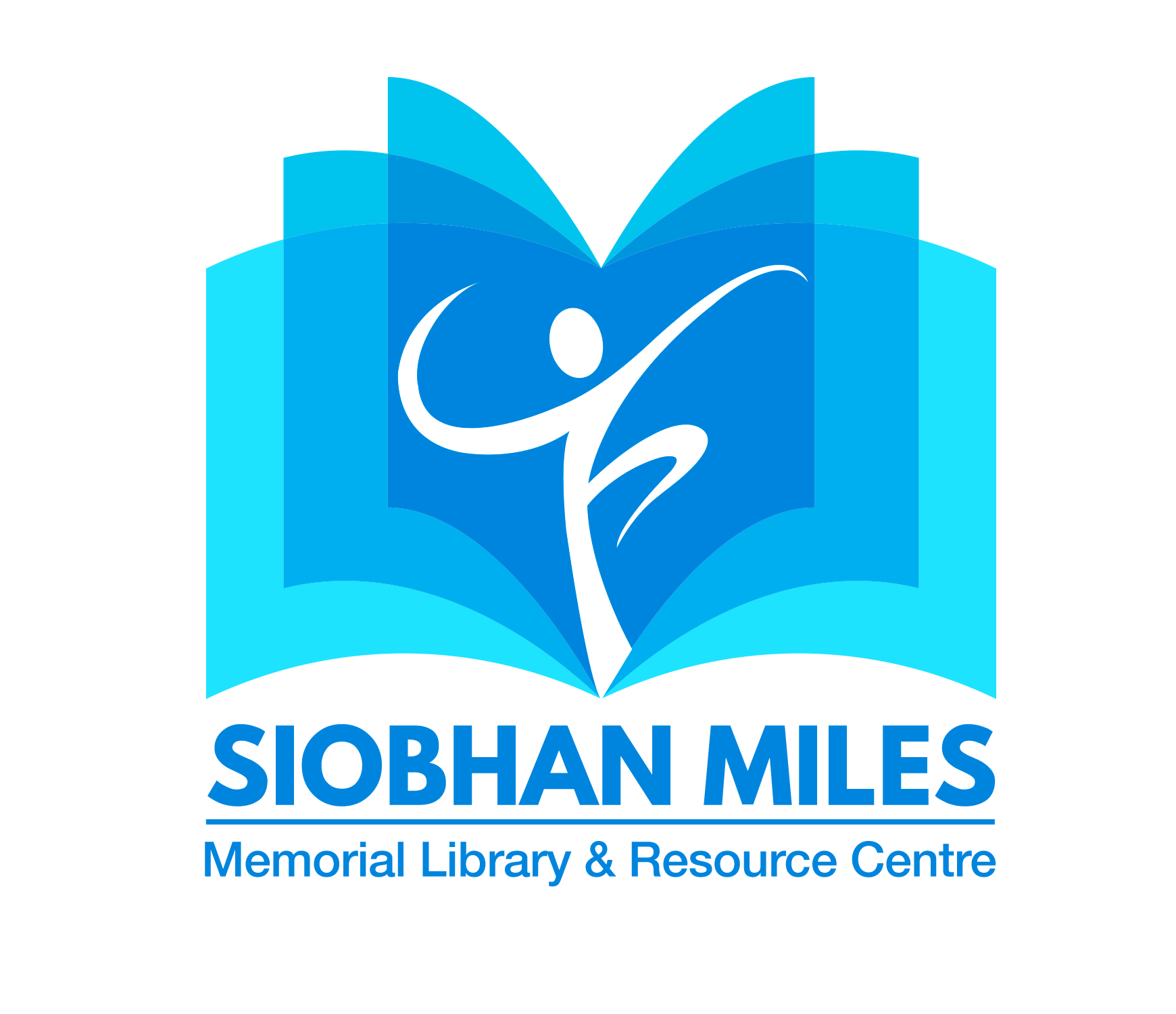 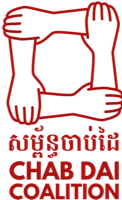 Table of ContentsAbout	3Research Project’s Core Objectives	3Publications	3Future Publications	3Acknowledgments	4Assistant Programmes	4Team	4Methodology	5Longitudinal Research Design	5Mixed Methodology	5Project Bibliography	62010, 2011, 2012, 2013 End of Year Reports	6Methodology (2014)	17Resilience (2014)	19Stigma (2015)	22Filial Piety and Financial Anxiety (2015)	25Male Survivors (2016)	28Shelter Care (2018)	29Spirituality (2020)	4210 Years Longitudinal Study (2020)	42Re-Exploitation (2020)	42Justice (2020)	42Research on the Research (2020)	42AboutBeginning in 2010, Chab Dai Coalition’s Butterfly Longitudinal Re/integration Research Project (BLR) was a 10-year project following the lives of 128 child & adult survivors of human trafficking, exploitation, and/or abuse. 
Research Project’s Core ObjectivesExplore the perceptions and experiences of a cohort of victim/survivors of sexual exploitation and trafficking about their lives and re/integration experiences.Facilitate local annual roundtable discussions, forums, and workshops with anti-trafficking partners and stakeholders on themes and findings.Provide specific confidential feedback to partner organizations, as needed and requested. Disseminate the findings of publications to broad audiences of practitioners, programmers, policy makers, government bodies and academicsPublications					2010, 2011, 2012, 2013 End of Year ReportsReflection on Methodology (2014)Resilience: Survivor Experiences and Reflections (2014)Survivor Experiences and Perceptions of Stigma: Reintegrating into the Community (2015)Economic Reintegration of Survivors of Sex Trafficking: Experiences and Expressions of Filial Piety and Financial Anxiety (2015)The Forgotten Cohort: An Exploration of Themes and Patterns Among Male Survivors of Sexual Exploitation & Trafficking (2016)Butterfly Longitudinal Research Project’s Top 10 Findings… so far… (2018)Experiences in Shelter Care: Perspectives from Participants in the Butterfly Longitudinal Study (2018)	Perspectives of Survivors of Human Trafficking and Sexual Exploitation on Their Relationships with Shelter Staff, The British Journal of Social Work, https://doi.org/10.1093/bjsw/bcz128 (2019/20)Future Publications				Children of the Wood, Children of the Stone: the Journeys of Faith for Survivors of Sex Trafficking (2020)A Decade of Survivor Voices:  Findings and Recommendations Collected Over 10 Years from the Survivors within The Butterfly Longitudinal Research Project (2020)Unresolved Vulnerabilities: Factors Contributing to Re-Exploitation and Violence Following Re/integration of Trafficking Survivors (2020)Navigating the Legal System: Experiences and Perceptions among Trafficking Survivors in Cambodia (2020)Research on the Research: Practical Recommendations for Future Studies and Program Evaluations with Trafficking Survivors (2020)AcknowledgmentsThis research has been made possible through the support and dedication of many parties—as the saying goes, ‘it takes a village'. First and foremost, we express our deepest thanks to our research participants for sharing their life stories and experiences. Without their own passion, trust, and courage to share with us, this research would have never reached the ears of stakeholders around the globe. We also send our appreciation to each of the Assistance Programs & Butterfly Research Consultants that have partnered with Chab Dai since the beginning of the project. All have given the team and project a wealth of access, insight, and reflection on our findings, recommendations, and programmatic implementation. Finally, we express our thanks to ACCI, Change of Path, Imago Dei Fund, Karakin Foundation, Love 146, Stronger Together, Tenth Church and anonymous donors for their continued financial support. These organizations & people share in our foundational belief that knowledge and survivor-voices are essential for a brighter future free of human trafficking. 
Assistant ProgrammesAGAPE Interna􏰇tional Missions (AIM), American Rehabilitati􏰇on Ministry (ARM) both in Siem Reap and Batt􏰆ambang, Cambodian Hope Organiza􏰇tion (CHO), Ci􏰇tipointe Interna􏰇tional Care & Aid-SHE Rescue Home, Daughters, Des􏰇tiny Rescue, Hagar Cambodia, Hard Places Community, Health Care Center for Children (HCC), Internati􏰇onal Jus􏰇tice Mission (IJM), Mercy Teams Internati􏰇onal (MTI), Precious Women, Transiti􏰇ons Global, World Hope and World Vision. TeamProject Founder: Siobhan MilesProject Manager: Lim VannthearyAssistant Project Managers: Nhanh Channtha & Ou SophearaProject Administrator: Sreang PhalyProject Advisor: James HaveyResearchers: Bun Davin, Heang Sophal, Kang Chimey, Orng Longheng, Pheouk PhallenAcademic Advisors: Laura Cordisco-Tsai, PhD, Glenn Miles, PhD Research Consultants: Jarrett Davis, Tania DoCarmo, John Morrissey, Todd Morrison, Julia Smith-Brake and Hanni Stoklosa, MD PhDResearch Technology Consultant: So Dane Graphic Designers & Visual Artists: Paul Austria, Amanda Daly, James Havey, and Sreang PhalyMethodologyLongitudinal Research DesignLongitudinal Research is defined as: “(a) collecting data for each item or variable for (at least) two or more distinct time periods; (b) analysing the same or at least comparable subjects or cases from one period to the next; and (c) analysing data which involves some comparison between or among periods” (Menard, 2002, p2).More specifically, Butterfly is a Prospective Panel Longitudinal Research, designed to interview the same 128 survivors of human trafficking, exploitation, and/or abuse over the course of the 10 year project—a world’s first of its kind. (Babbie, 2007; Bryman, 2008; Menard, 2002)Mixed MethodologySimultaneously Quantitative and Qualitative through cross analysis between In-Depth Interviews and Quantitative Surveying While always longitudinal in nature, Butterfly has taken a mixed methodology approach in its data collection and reporting. This has allowed for a diversity of ways a respondent can volunteer their story to the research team. Mixed method and longitudinal surveying has also developed a deep sense of trust between the researcher and participant as subjects are investigated and reflected upon during the interviews.This has also allowed Butterfly researchers to let the data speak to the way it should be reported rather than the other way around. This makes Butterfly reports more accessible to Butterfly’s global audience and diversity of learning styles. 2011-2013 heavy focus on quantitative data collection and reporting2014 Reflection led to a change in the project’s Methodology: “In the light of the overall purpose of this research, which is to listen to the perspectives and experiences of victim/survivors, the team believes at this point in the study a stronger focus on a qualitative approach is more appropriate for capturing the nuances and complexity of people’s lives.” (Miles, 2014, p5)2014-2019: Mixed Methodology with heavy focus on Qualitative data collection and thematic reportingProject Bibliography2010, 2011, 2012, 2013 End of Year ReportsAda: Microfinance Expertise, International Finance Cooperation, World Bank (IFC) (2013), 'Microfinance in Cambodia', (Phnom Penh). Agustin, Laura M. (2002), 'Challenging ‘Place’: Leaving Home for Sex', Development, 45 (1), 110-17.
Agustin, Laura M. (2007), 'Introduction to the Cultural Study of Commercial Sex: Guest Editor', Sexualities, 10 (4), 403-07. Alderson, P. (2004). Ethics. In S. Fraser, V. Lewis, S. Ding, M. Kellett, & C. Robinson (Eds.), Doing research with children and young people. London: Sage Publications in association with Open University. Alderson, P. (2008). Children as researchers: Participation rights and research methods. In P. Christensen & A. James (Eds.), Research with children: perspectives and practices (2nd ed., pp. 276–290). London: Routledge. Alderson, P., & Morrow, V. (2004). Ethics, social research and consulting with children and young people (2nd ed.). Ilford: Barnado. Andersson, E. (2010). A Strive for Love, Respect and Not Too Sexy Clothes: A Study of Young Women’s Agency on Gendered and Sexual Norms in Urban Cambodia. Undergraduate thesis. Dalarna University, Department of Social Anthropology. Andrijasevic, Rutvica. Anderson, Bridget. (2009), 'Anti-trafficking campaigns: decent? honest? truthful?', Feminist Review,, 92 (1), 151-56.Arensen, L., Brunn, M., and Knight, K. (2004) Caring for children from commercially sexually exploitative situations: Current practices in Cambodia and recommendations for a model of care. Hagar. Arensen, L. and Quinn, I. (2005) (re-)integration assistance for trafficked women and children in Cambodia: A Review. The Asia Foundation. Arensen, L. (2004) Preventing Trafficking of Women: A Study of Origin and Vulnerability Factors for Trafficking Victims and Direct Sex Workers in Four Cambodia Cities. PACT U.S. Embassy. Cited in Derks, (2006) Decade review commissioned by The Asia Foundation and conducted by the Center for Advanced Study. Arensen, L., Quinn, I. (2005) (re-)integration Assistance for Trafficked women and Children in Cambnodia –A Review, prepared on behalf of The Asia Foundation. Armstrong, M., Boyden, J., Galappatti, A. and Hart, J. (2004) Piloting Methods for the Evaluation of Psychosocial Program Impact in Eastern Sri Lanka. Final Report for USAID. Oxford: Refugee Studies Centre. Asquith, S. and Turner, E. (2008) Recovery and Reintegrati􏰇on of children from the Effects of Sexual Exploitati􏰇on and Related Trafficking Report for Oak Foundatti􏰇on Child Abuse Programme. Babbie, E. (2007). The Practice of Social Science Research, (12th ed.). Belmont: Wadsworth, Cengage Learning. Bales, Kevin. (2012), Disposable People: New Slavery in the Global Economy, Revised Edition, With New Preface (Berkeley: University of California Press, Ltd).Bales, Kevin. Fletcher, Laurel. Stover, Eric. (2004), 'Hidden Slaves: Forced Labor in the United States', 67. accessed 25-08-2012.Bales, Kevin. Trodd, Zoe. Williamson, Alex Kent. (2009), Modern Slavery: The Secret World of 27 Million People (Oxford: Oneworld) 224.Barry, Kathleen. (1979), Female Sexual Slavery (New York: Avon).
Barry, Kathleen. (1995), The Prostitution of Sexuality: The Global Exploitation of Women (New York: New York University Press).Batstone, David. (2007), Not for sale: The return of the global slave trade - and how we can fight it (New York, NY: Harper San Francisco).Beesley, A. (2003) The Journey Home Return and (re-)integration of Vietnamese Women and Girls from the Sex Trade in Cambodia: A Study of the Situation of Vietnamese Victims of Trafficking from Cambodia to Vietnam, on behalf of The International Organization for Migration. Ben-Arieh, A. (2005) Where are the children? Children’s role in measuring and monitoring their well-being. Social Indicators Research 74: 573–596. Ben-Arieh, A. (2006). Measuring and Monitoring the Well-being of Young Children around the World. United Nations Educational, Scientific and Cultural Organisation. Paper commissioned for EFA Global Monitoring Report 2007, Strong Foundations: Early Childhood Care and Education. Berzoff, J. N., Hertz, P. & Flanagan, L. M. (1996). Inside Out and Outside In: Psychodynamic Clinical Theory and Practice in Contemporary Multicultural Contexts. Lanham: Rowman & Littlefield Publisher, Inc. Betancourt, T. S., Brennan, R. T., Rubin-Smith, J., Fitzmaurice, G. M. & Gilman, S. E. (2012). Sierra Leone's Former Child Soldiers: A Longitudinal Study of Risk, Protective Factors, and Mental Health. Journal of American Child and Adolescent Psychiatry, 49(6), 606-615.Bjerkan, L. (ed.) (2005) A life of one’s own: rehabilitation of victims of trafficking for sexual exploitation. Oslo: Fafo Institute. Blossfeld, H and Rohwer, G (1995),“Techniques of Event History Modeling. New Approaches to Causal Analysis,” Lawrence Erlbaum Associates. Bolton, P., Bass, J., Verdeli, H., Clougherty, K., Ndogoni, L, & Speelman, L. (2002). Treating depressive illness among an HIV affected population: A report of a scientific trial in rural Uganda. Unpublished manuscript, World Vision, Columbia University & Johns Hopkins University. Bolton, P., Nadelman, S. & Wallace, T. (2008) Qualitative assessment of trafficked girls in Cambodia. John Hopkins University Bloomberg School of Public Health, and World Vision. Boothby, N., Crawford D. J. & Halperin, J. (2006). Mozambique Child Soldier Life Outcome Study: Lessons Learned in Rehabilitation and Reintegration Efforts. Global Public Health, 1(1), 87-107. Bosworth, M., Hoyle, C. & Dempsey, M. M. (2011). Researching Trafficked Women: On Institutional Resistance and the Limits to Feminist Reflexivity. Qualitative Inquiry, 17 (9), 769-779. Bradshaw, J., Hoelscher, P. and Richardson, D. (2007). An index of child well-being in the European Union. Social Indicators Research 80: 133–177. Brickell, K. (2011). “We don’t forget the old rice pot when we get the new one”: Discourses on Ideals and Practices of Women in Contemporary Cambodia. Signs: Journal of Woman in Culture and Society, 36(2), 437-62. Brown, E. (2007) The Ties that Bind: Migration and Trafficking of Women and Girls of Sexual Exploitation in Cambodia. International Organization for Migration (IOM), US Department of State Bureau of Population, Refugees, and Migration. Brunovskis, A, and Surtees, R. (2007) Leaving the past behind? When victims of trafficking decline assistance. Fafo and NEXUS Institute. Brunovski, A. and Surtees, R. (2010) Untold Stories: Biases and Selection Effects in Research with Victims of Trafficking for Sexual Exploitation. Journal Compilation 2010. International Organization of Migration, Vol. 48 (4) 2010. Bryman, A. (2008). Social Research Methods (3rd ed.). Oxford: Oxford University Press.Bullock, S. M. (2004). Misconceptions of Migration: Contemporary Cambodian Migration into Thailand. Masters thesis. University of British Columbia. Busza, J. (2004) Case Studies Sex Work and Migration:The Dangers of Oversimplification-A Case Study of Vietnamese Women in Cambodia. President and Fellows of Harvard College and Joanna Busza. Health and Human Rights. Butt, L. (2010). Women’s Economic Opportunity: A new pilot index and global ranking from the Economist Intelligence Unit, Findings and methodology. The Economist: Economist Intelligence Unit. Cairns, K. (2002). Attachment, Trauma, and Resilience, Therapeutic Caring for Children. London: British Association for Adoption and Fostering. Camacho A.Z., Trinidad A. (2009) Going back, Moving On: A synthesis report of the trends and experiences of returned trafficking victims in Thailand and the Philippines, International Labor Organization. Cambodian Prostitutes Union (CPU), (2002), Police Human Rights Violation of Sex Workers in Toul Kork, Cambodia. http://www.childtrafficking.com. Accessed 11-December 2011. Camfield, L., Streuli, N., & Woodhead, M. (2010). Children’s Well-being in Developing Countries: A Conceptual and Methodological Review. European Journal of Development Research 22, 398–416. Cantril, H. (1965) The Pattern of Human Concerns, New Brunswick. New Jersey: Rutgers University Press. Caotte, T. (1998) Needs Assessment on Cross-border Trafficking in Women and children-the Mekong Subregion. Bangkok: UN Working Group on Trafficking in the Mekong Region. CARE Cambodia. (2006). Cambodia: Women and Work in the Garment Industry. Phnom Penh: Care Cambodia. Center for Social Development. (2008). Understanding Trauma in Cambodia. Phnom Penh: Center for Social Development. Chaulogai, G.P. (2009) Trafficking survivors in Nepal: An exploratory study of women’s experiences and perceptions of their (re-)integration. Department of Education and Health Promotion, Faculty of Psychology, University of Bergen, Norway. https:// bora.uib.no/bitstream/1956/3471/1/58332708.pdf. Accessed 2-12-2012. Chambers, R. (2003). Participation and numbers. PLA Notes, No. 47. London: International Institute for Environment and Development. Charmaz (2003) Coding in Qualitative Research, Chapter 1- Invitation to Grounded Theory. http://www.sagepub.com/upmdata/ 9548_017586ch1.pdf. Accessed December 8, 2011.Chenda, K. (2006) Life After (re-)integration: The Situation of Child Trafficking Survivors, International Organization for Migration. Clark, A., Fischer, J., Chapple, S., & Senik, C. (2010). Subjective Well-Being and Social Policy. OECD. Cody, C. (2011) What do we know about ... returning home: one option for children affected by sexual exploitation and/or related trafficking? Perth College UHI. Perth College is a charity registered in Scotland No SC021209. http://www.perth.ac.uk/foi/Pages/ default.aspx. Accessed January 24, 2012. Coleman, J.S. (1990), Foundations of social theory. Cambridge MA: Harvard University Press.
Coles, Jan. Mudaly, Neerosh. (2010), 'Staying safe: strategies for qualitative child abuse researchers', Child Abuse Review, 19 (1), 56-69.COMMIT (2010). Region-Wide Assessment of (Re-)Integration Assistance. Terms of Reference. CP MERG. (2012). Ethical Principles, Dilemmas and Risks in Collecting Data on Violence against Children: A review of available literature. New York: UNICEF Statistics and Monitoring Section, Division of Policy and Strategy. Crocker, J., Major, B., & Steel, C. (1998). Social stigma. In D. T. Gilbert, S. T. Fiske, & G. Lindzey (Eds.), Handbook of Social Psychology (4th ed.) (pp.504-553). Boston: McGraw-Hill. Cummins, R.A. and Lau, A.L. (2005) Personal Well-being Index – School Children (PWI-SC), Manual – English Version, 3rd Edition (Draft) Melbourne, Australia: Deakin University. Cwikel, Julie. Hoban, Elizabeth. (2005), 'Contentious issues in research on trafficked women working in the sex industry: Study design, ethics, and methodology', Journal of Sex Research, 42 (4), 306-16.David, F. (2008) Research on trafficking in persons in South East Asia: a comment on recent trends, along with remaining gaps and challenges. In HumanTrafficking: New Directions for Research. De Berry, J., Nasiry, J., Fazili, A., Hashemi, S., Farhad, S. and Hakimi, M. (2003) The Children of Kabul. Discussions with Afghan Families. USA: Save the Children Federation. Dedace, J. J. (2008). From the Margin to the Mainstream: Reintegration into Community Life of Prostituted Women through Nonformal Education. Masters thesis. Manila: University of the Philippines. Derks, A. (1997) Trafficking of Cambodian Women and Children to Thailand. International Organization of Migration, and Centre for Advanced Study. Derks, A. (1998) (re-)integration of victims of trafficking in Cambodia. International Organization of Migration, and Centre for Advanced Study. Derks A (2005) Khmer Women on the Move: Migration and Urban Experiences in Cambodia. Ph.D.dissertation, Dept. of Social Sciences, University of Nijmegen. Amsterdam: Dutch University Press. Derks, A. (2008). Khmer Women on the Move: Exploring Work and Life in Urban Cambodia. Honolulu: University of Hawai'i Press. Derks, A., Henke, R., Vanna, L. (2006) Review of a Decade of Research On Trafficking in Persons, Cambodia. Center for Advanced Study, The Asia Foundation. DoCarmo, T. (2012). Care and Control: NGO Attitudes Toward Community-Based Model of Care for Survivors of Human Trafficking in Cambodia. Masters thesis. Denton: University of North Texas, Department of Anthropology Dorning, K. & O’Shaughnessy, T. (2001). Children’s Participation: Planning with Street Children in Yangon, Myanmar. A World Vision Discussion Paper. Doezema, J. (2002). Who Gets to Choose? Coercion, Consent and the UN Trafficking Protocol. Gender and Development, 10(1), 20-27. Ebihara, M. (1974). Khmer Village Women in Cambodia: A Happy Balance. In Carolyn Matthiasson (ed.) Many Sisters: Women in Cross-Cultural Perspective (p. 305-347). New York: Free Press. ECPAT (2010) Children of the streets – our story “Speaking for Ourselves.’ ECPAT, New Zealand. Ellsberg, Mary. Heise, Lori. Pena, Rodolfo. Agurto, Sonia. Winkvist, Anna. (2001), 'Researching Domestic Violence Against Women: Methodological and Ethical Considerations', Studies in Family Planning, 32 (1), 17.Ennew, J., Abeke, T., Bangyai, R., Karapituck, P., Kjorholt, T., Noonsup, T. (2010) The right to be properly researched: How to do rights-based scientific research with children, Manual 2 How do we protect children?. Knowing-Children: Black on White Publications. Ennew, J. and Beazley, H. (2006) Participatory methods and approaches: Tackling the two tyrannies. In: V. Desai and R.B. Potter (eds.) Doing Development Research. Thousand Oaks, CA: Sage Publications. Ennew, J. and Boyden, J. (1997) Children in focus: A manual for participatory research with children, Stockholm: Save the Children Sweden. Ennew, J., and Plateau, D. (2004). How to Research the Physical and Emotional Punishment of Children. Bangkok: Save the Children International. Estes, R. J. And Weiner, N. A. (2001) The commercial sexual exploitation of children In the U. S., Canada and Mexico full report (of the U.S. National Study): University of Pennsylvania School of Social Work Center for the Study of Youth Policy. Evans, C. (2012). A Qualitative Research Study Exploring the Availability of Mental Health and Psychosocial Services for People Affected by Trafficking and Exploitation in Cambodia. London: London School of Hygiene & Tropical Medicine. Fattore, T., Mason, J. and Watson, E. (2007) Children’s Conceptualization(s) of their well-being. Social Indicators Research 80: 5– 29. Freire, P. (1970). Pedagogy of the Oppressed. New York: Herder and Herder.
GAATW/Alliance Newsletter (July-December 2003)The Process of Recovery, GAATW, Bangkok. Fontes, Lisa Aronson (2004), 'Ethics in Violence Against Women Research: The Sensitive, the Dangerous, and the Overlooked', Ethics & Behaviour, 14 (2), 141-74.
Garcia-Moreno, Claudia. Guedes, Alssandra. Knerr, Wendy. (2012), 'Understanding and addressing violence against women: Sexual Violence', (World Health Organization, Pan American Health Organization). Gjermenia, E., Van Hook, M.P., Gjipali, S., Xhillari, L., Lungu, G., and Hazizi, A. (2008) Trafficking of children in Albania: Patterns of Recruitment and (re-)integration. Child Abuse and Neglect 32, 941-948. Glaziou, P., Bodet, C., Loy, T., Vonthanak, S., El-Kouby, S., & Flye Sainte Marie, F. (1999). Knowledge, Attitudes and Practices of University Students Regarding HIV Iinfection in Phnom Penh, Cambodia. AIDS, 13(14), 1982- 1983. Gozdziak, E., and M. Bump (2008) Data and Research on Human Trafficking: Bibliography of Research-Based Literature, Final Report, Institute for the Study of International Migration, Washington, DC. Gozdziak, E. M. and Collett, E. A. (2005). Research on Human Trafficking in North America: A Review of Literature. International Migration, 43(1-2), 99-128. Gragg, F., Petta, I., Bernstein, H., Eisen, K., and Quinn, L. (2007) New York prevalence study of commercially sexually exploited children. New York, NY. Prepared by WESTAT for the New York State Office of Children and Family Services. Hamilton, M. & Redmond, G. (2010). Conceptualization of social and emotional wellbeing for children and young people, and policy implications. A research report for the Australian Research Alliance for Children and Youth and the Australian Institute of Health and Welfare: Australian Research Alliance for Children and Youth. Hammarberg, T. (2008) The best interests of the child – what it means and what it demands from adults. Lecture by the Commissioner for Human Rights, Warsaw: Council of Europe, 30 May 2008. Harrison, D.L. (2006). Victims of Human Trafficking or Victims of Research: Ethical Considerations in Research with Females Trafficked for the Purpose of Sexual Exploitation. Norwich: University of East Anglia, School of Education and Professional Development. Hart, J. (2004) Children’s Participation in Humanitarian Action: Learning from Zones of Armed Conflict. University of Oxford, Refugee Studies Centre. Synthesis Report prepared for the Canadian International Development Agency (CIDA). Heatherton, Kleck, Hebl, & Hull (2000). In D.T. Gilbert, S.T. Fiske & G.Lindzey (Eds.) Handbook of Social Psychology (4th ed.). Boston: McGraw-Hill. Hendin, H. (1991). Suicide and Guilt as Manifestations of PTSD in Vietnam Combat Veterans. American Journal of Psychiatry, 148(5), 586-591. Hilton, A. (2008) “I thought it could never happen to Boys” Sexual Abuse and exploitation of boys in Cambodia: An exploratory study, on behalf of Social Services of Cambodia (SSC) for Hagar, and funded by World Vision Canada and World Vision Cambodia. Hossain, M., Zimmerman, C., Abas, M., Light, M., & Watts, C. (2010). The Relationship of Trauma to Mental Disorders among Trafficked and Sexually Exploited Girls and Women. American Journal of Public Health, 100(12), 2442-2449. Huguet, J and Ramangkura,V (2007), “The Long Road Home: Analysis of Regional and Na􏰇onal Processes for the Return and Reintegra􏰇on of Vic􏰇ms of Trafficking in the Greater Mekong Sub-region”, IOM. International Journal of Refugee Law, Volume 13, Oxford University Press, 2001, quoted in GAATW/Alliance Newsletter July- December 2003, The Process of Recovery, GAATW, Bangkok. International Journal of Refugee Law (2001). Quoted in GAATW/Alliance Newsletter July-December 2003 (13), The Process of Recovery, GAATW, Bangkok. International Labor Organization (ILO) Regional Office for Asia and the Pacific (2009). Going back - moving on: a synthesis report of the trends and experiences of returned trafficking victims in Thailand and the Philippines, Bangkok: International Labor Organization. International Labor Organization (2009). International Organization for Migration (written by Sarah Craggs), Nexus Institute (written by Rebecca Surtees), UNAIP (written by Lisa Rende Taylor (June 2011) The State of Counter-Trafficking Research: Researcher, Programs, and Donor Perspectives, SIREN event report. United Nations Interagency project on Human Trafficking (UNAIP): Phase 111. International Office for Migration (2005) Data & Research on Human Trafficking: A Global Survey, IOM. James, A., C. Jenks and A. Prout (1998). Theorizing Childhood. Cambridge, UK: Polity Press: 41.Jarakaran, R. (2011) Empowering Children: Principles, Strategies, and Techniques for Mobilizing Child Participation in the Developmental Process, William Carey Library, Pasadena, USA.Jayakaran, R. (2002) The Ten Seed Technique. Printed in the People’s Republic of China, Center for Sustainable Development. Jenness, Valerie. (1990), 'From Sex a Sin toSex as Work: COYOTE and the Reorganization of Prostitution as a Social Problem', Social Problems, 37 (3), 403-20.
Jewkes, R. Dartnall, Sikweyiya, Y. (2012), 'Ethical and safetly Recommendations for Research on the Perpetration of Sexual Violence', in Medical Research Council Sexual Violence Research Initiative (ed.), (Pretoria, South Africa), 21.
Jewkes, R. Sen, P. Garcia-Moreno, C. (2002), Sexual Violence, ed. J Mercy E.G. Krug, A. Zwi, R. Lozano (World Health report on Violence and Health; Geneva: World Health Organization).Jobe, A. (2010) The causes and consequences of re-trafficking: Evidence from the IOM human trafficking database. IOM. Jones, C. (1997) PRA in Central Asia: Coping with Change Oxford: INTRAC.Jordan, T. (1993) Estimating the quality of life for children around the world: NICQL ‘92. Social Indicators Research 30(1): 17–38. Jordanwood, M. (2006). Respect and Rights: The Values, Beliefs and Cultural Practices Which Affect Child Participation in the Life of Cambodian Children. Save the Children Norway Cambodia. Kavoukis, S. (2004) Alternative cares for trafficked women and children. Funded by the United States of America, Bureau of Populations, Refugees and Migration (PRM), Cambodia: International Organization for Migration. http://www.rsis.edu.sg/ publications/workingpapers/wp181.pdf, Accessed Feb 3 2011. Keane, K. (October 2006) Report for Action Pour les Enfants, sponsored by the British Embassy, Phnom Penh Kempadoo, Kamala (1998), Globalizing Sex Workers' Rights, Canadian Women Studies Iles Cahiers de la Femme, 22 (3,4), 143-50.Kiang, L., Fuligini, A., Gonzales-Backen, M. & Witkow, M. (2005). Ethnic Identity and the Daily Psychological Well- Being of Adolescents From Mexican and Chinese Backgrounds. Child Development, 77(5), 1338-1350. Kramer, L. A., & Berg, E. C. (2003). A survival analysis of timing of entry into prostitution: The differential impact of race, educational level, and childhood/adolescent risk factors. Sociological Inquiry, 73, 511–528. Kubany, E. S. (1994). A Cognitive Model of Guilt Typology in Combat-Related PTSD. Journal of Traumatic Stress, 7(1), 3-19.Laczko, F., Gozdziak, E. (eds). (2005) Data and Research on Human Trafficking: A Global Survey. International Migration. Vol. 43. International Organization for Migration. Ledgerwood, J. (1996). Politics and Gender: Negotiating Conceptions of the Ideal Woman in Present Day Cambodia. Asia Pacific Viewpoint, 37(2), 139-151.Lewis, David J. Weigert, Andrew. (1985), 'Trust as a Social Reality', Social Forces, 63 (4).Lija, M. (2008). Power, Resistance and Women Politicians In Cambodia: Discourses of Emancipation. Coopenhagen: Nordic Institute of Asian Studies Press. Lim, L. L. (1998). The economic and social bases of prostitution in Southeast Asia, in The Sex Sector, ed. L.L. Lim, International Labor Organization, pp. 1-28. Lippman, L. H., Anderson, K. and McIntosh, H. (2009). Positive Indicators of Child-Well-Being: A Conceptual Framework, Measures and Methodological Issues, Innocenti Working Paper No.2009–21- 10- 2011, UNICEF Innocenti Research Centre, Florence. http://www.unicef-irc.org/publications/pdf/iwp_2009_21.pdf. Lisborg, A. (2009) Re-thinking (re-)integration: What do Returning victims Really want and need? Evidence from Thailand and the Philippines, Strategic Information Response network, united Nations Interagency Project on Human Trafficking ( UNAIP): Phase 111. http://www.no-trafficking.org/reports_docs/siren/GMS-07_rethinking_(re-)integration. Lisborg, A. and Plambech, S. (2009). Going Back, Moving On, a Synthesis Report of the Trends and Experiences of Returned Trafficking Victims in Thailand and the Philippines. International Labour Organization. Liu, W.M., Ali, S.R., Soleck, G., Hopps, J., Dunston, K., & Pickett, T., Jr. (2004). Using Social Class in Counseling Psychology Research. Journal of Counseling Psychology, 51(1), 3-18. Lloyd, R. ( 2008 ) From Victim to survivor, from Survivor to Leader: The importance of Leadership programming and Opportunities for Commercially Sexually Exploited and Trafficked Young. www.gems-girls.org/white paper.pdf. Accessed 4 Jan 2011. Loughry, M., Macmullin, C., Eyber, C., Abebe, B., Ager, A., Kostelny, K., & Wessells, M. (2005) Assessing Afghan Children’s Psychosocial Well-being: A Multi-modal Study of Intervention Outcomes. Research conducted by Christian Children’s Fund, Oxford University, and Queen Margaret University College, Edinburgh. Final Report Submitted to the Psychosocial Working Group Secretariat. Lott, B. (2002). Cognitive and Behavioral Distancing from the Poor. American Psychologist, 57(2), 100–110. Luhmann, Niklas. (2008), 'Communication and Social Order: Risk: A Sociological Theory', in Gotthard Bechmann Nico Stehr (ed.), Risk A Sociological Theory, New Jersey: Transaction Publishers.Magnusson, D and Bergmann, L (Eds.) (1990),“Data Quality in Longitudinal Research”, Cambridge: Cambridge University Press Mai, ed. (2008). Partnership against Domestic Violence. Chbab Srey: Code of Conduct of Cambodia Women. Retrieved from: http://carpediemilia.over-blog.com/article-21656482.html. Marshall P. (2001) Globalization, Migration and Trafficking: Some Thoughts from the South-EastAsian Region. Occasional Paper No. 1. Globalization Workshop. Martin, Lauren. (2013), 'Sampling and sex trading: Lessons on research design from the street', Action Research, 0 (0), 1-16.McMullin, J.A. and Cairney, J. (2004). Self-Esteem and the Intersection of Age, Class, and Gender. Journal of Aging Studies, 18(1), 75–90. Meeks, Daphene. Miles, Glenn. (2013), '“Hard on the Heart”: Examining the Risk Factors and Vulnerabilities of Hostesses at KTV Venues in Phnom Penh', (Phnom Penh: LOVE146), 65.Mekong Children’s Forum (2005) Making History People, Process and Participation, Mekong Children’s Forum on human Trafficking, ILO & Save the Children UK. Menard, S. (2002). Longitudinal research (2nd ed.). Newbury Park, CA: Sage. Michaelson, J., Abdallah, S., Steuer, N., Thompson, S. & Marks, N. (2009). National Accounts of Well-Being: Bringing real wealth onto the balance sheet. London: New Economics Foundation. Miles, G., Blanch, H. (2011) What about Boys? An initial exploration of sexually exploited boys in Cambodia, Chab Dai, First Step, Hard Places Community, Love146. Miles, G., (2008) Cambodian Children’s Experiences and Understandings of Violence involving Children, PhD Thesis University of Wales-Swansea. Miles, G. and Miles, S. (2010) The Butterfly Longitudinal Research Project: The Chab Dai study on (Re-) integration. Researching the lifecycle of sexual exploitation & trafficking in Cambodia End of Year Progress Report 2010. Chab Dai Coalition. Miles, G. and Miles, S. (2011). The Butterfly Longitudinal Research Project: The Chab Dai study on (Re-)integration. Researching the lifecycle of sexual exploitation & trafficking in Cambodia End of Year Progress Report. Phnom Penh: Chab Dai Coalition. Ministry of Labor and Vocational Training (15-16th of December 2011) National Youth Forum, Phnom Penh Hotel, Phnom Penh, Cambodia. Montgomery, H. (2005) Comment on Rende Taylor, L. (2005) Dangerous trade-offs: The behavioural ecology of child labor and prostitution in rural Northern Thailand. Current Anthropology, Volume 46, Number, June 2005 Montgomery, H. (2007) Working with child prostitutes in Thailand: Problems of practice and interpretation. Childhood14: 415. Morgan, David L. (1996), 'Focus Groups', 22, 129-52. http://www.jstor.org/stable/2083427%3E.Mossakowski, K. N. (2003). Coping with Perceived Discrimination: Does Ethnic Identity Protect Mental Health? Health and Social Behavior, 44(3), 318-331. Moulden, Heather M., Firestone, Philip. (2007). Vicarious Traumatization: The Impact on Therapists Who Work With Sexual Offenders', Trauma, Violence, & Abuse, 8 (1), 67-83.
Mun, Phalkun.Chann, Navy.Killam, Perry.Mutuc, Jeff.Chan, Sodara (2011), '2011 Cambodia STI Prevalence Survey: Integrated Biological and Behavioral Survey
for Sexually Transmitted Infections and Risk Behaviors among Female Entertainment Workers', Phnom Penh: National Centre for HIV/AIDS Dermatilogy, STD (NCHADS).Munro, V. E. (2006). Stopping Traffic? A Comparative Study of Responses to the Trafficking in Women for Prostitution. The British Journal of Criminology, 46(2), 318-333. Naro, N. (2009) Human Trafficking in Cambodia: (re-)integration of the Cambodian illegal migrants from Vietnam and Thailand, S. Rajouratnan School of International Studies, Singapore, RSIS working paper 181. Nguyê̴n, P. V. E. and Gironde, C. (2010). Negotiating (In)dependency: Social Journeys of Vietnamese Women to Cambodia. Asian Journal of Social Science, 38(6), 933-947. Nishigaya, K. (2002). Female Garment Factory Workers in Cambodia: Migration, Sex Work and HIV/AIDS. Women and Health, 35(4), 27-42. Nowicki, S. and Strickland, B.R. (1973) A locus of control scale for children. Journal of Consulting and Clinical Psychology 40: 148– 154. OECD Development Center. (2012). Social Institution and Gender Index: Cambodia. Retrieved from: http://http://genderindex.org/country/cambodia. Okulate, G. T. and Jones, O. B. E. (2008). Post-Traumatic Stress Disorder, Survivor Guilt and Substance Use – a Study of Hospitalised Nigerian Army Veterans. South African Journal of Psychiatry, 12(1), 37-40. O’Sullivan, H. and Savath, N. (2005). Hagar’s Reintegration of Trafficked Women Project. Hagar Cambodia. Ovensen, J., Trankell, I. & Ojendal, J. (1996). When Every Household is an Island: Social Organization and Power Structures in Rural Cambodia. Uppsala University, Department of Cultural Anthropology. Phelan, J Link, B Moore, R and Stueve, A (1997), The s􏰇tigma of homelessness: The impact of the label ‘‘homeless’’ on a􏰉titudes toward poor persons”, Social Psychology Quarterly, 60: 323-337. Pheterson, G (1996) The whore sti􏰇gma. Pheterson, G., The pros􏰇titution prism, Amsterdam: Amsterdam University Press, pp. 37-64 Phinney, J. S. and Chavira, V. (1992). Ethnic Identity and Self-Esteem: An Exploratory Longitudinal Study. Journal of Adolescence, 15(3), 271-281. Piorkowski, G. K. (1983). Survivor Guilt in the University Setting. Personnel & Guidance Journal, 61(10), 620. Piper, N. (2005) ‘A problem by a different name? a review of research on trafficking in South-East Asia and Oceania. International Migration, 43 (1/2): 203–233. (216). Rajulton, F. (2001). The Fundamentals of Longitudinal Research: An Overview. Special Issue on Longitudinal Methodology, Canadian Studies in Population, 28(2), 169-185. Ramcharan, P. and Cutcliffe, (2001) Judging he ethics of qualitative research: ‘Considering the ethics as process.’ Health and Social Care in the Community, 9(6): 358-366. Rees, G., Bradshaw, J., Goswami, H. & Keung, A. (2008). Understanding Children's Well-being: A national survey of young people's well-being. London: The Children’s Society. Reimer, J., Langeler, E., Sophea, S., Montha, S. ( 2007) Toward a model of ‘reintegation’ and considerations for alternative care for children trafficked for sexual exploitation. Reimer, K., Gourley, S., Langeler, E. (2006). At what price, honor? Research into domes􏰇tic trafficking of Vietnamese (female) children for sexual exploitati􏰇on, from urban slums in Phnom Penh, Cambodia, Chab Dai Cambodia. Reimer, J.K., Langeler, E., Sophea, S. & Montha, S. (2007). The Road Home: Toward a Model of “Reintegration” and Considerations for Alternative Care for Children Trafficked for Sexual Exploitation in Cambodia. Phnom Penh: Hagar & World Vision Cambodia. Rende Taylor, L. (2005) Dangerous trade-offs: The behavioural ecology of child labor and prostitution in rural Northern Thailand. Current Anthropology, Volume 46, Number, June 2005. Rende, Taylor, L. (2008) Guide to Ethics and Human right In Counter-trafficking. Ethical Standards for counter-trafficking Research and Program, UNAIP, Bangkok. Rice, P. L. and Ezzy, D. (1999). Qualitative Research Methods: A Health Focus. Oxford: Oxford University Press. Richardson, D., Poudel, M., Laurie, N. (2009) Sexual trafficking in Nepal: constructing citizenship and livelihoods. Gender, Place and Culture, Volume 16, Number. 3, 259-278 Richter, K., Bobin, N., Wilkerson, D. & Fletcher, G. (2002). Sweetheart Relationships in Cambodia: Love, Sex and Condoms in the Time of HIV. Phnom Penh: Population Services International. Rotter, Julian B. (1980), 'Interpersonal trust, trustworthiness, and gullibility.', American Psychologist, 35 (1), 1- 7. Royal Kingdom of Cambodia. (2006). Policy on Alternative Care for Children. Phnom Penh: Ministry of Social Affairs, Veterans and Youth Rehabilitation. Royal Kingdom of Cambodia. (2008a). Prakas on Minimum Standards on Residential Care for Children. Phnom Penh: Ministry of Social Affairs, Veterans and Youth Rehabilitation. Royal Kingdom of Cambodia. (2008b). Prakas on Minimum Standards Applicable to Alternative Care for Children in the Community. Phnom Penh: Ministry of Social Affairs, Veterans and Youth Rehabilitation. Royal Kingdom of Cambodia. (2011). Prakas on Procedures to Implement the Policy on Alternative Care for Children. Phnom Penh: Ministry of Social Affairs, Veterans and Youth Rehabilitation. Royal Kingdom of Cambodia. (2012). Migration in Cambodia: Report of the Cambodian Rural to Urban Migration Project (CRUMP). Phnom Penh: Ministry of Planning. Rushing R (2004) From Perception to Reality: A Qualitative Study of Migration of Young Women and Sexual Exploitation in Viet Nam. Ph.D. dissertation, Dept. of London Public Health and Policy, School of Hygiene and Tropical Medicine. Sandy, L. (2006). Sex Work in Cambodia: Beyond the Voluntary/Forced Dichotomy. Asian and Pacific Migration Journal, 15(4), 449-469. Sandy, L. (2007). Just Choices: Representations of Choice and Coercion in Sex Work in Cambodia. The Australian Journal of Anthropology, 18(2), 194-206. Sandy, L. (2009). “Behind Closed Doors”: Debt-Bonded Sex Workers in Sihanoukville, Cambodia. The Asia Pacific Journal of Anthropology, 10(3), 216-230. Save the Children Sweden, (2009),“Where do we start? The right to be properly researched how to do rights-based, scienti􏰇fic research with children and adults manual One”. Knowing Children Publicati􏰇ons Division Black on White Publicati􏰇ons.Schauben, Laura J.Frazier, Patricia A. (1995), Vicarious Trauma: The Effects on Female Counselors of Working with Sexual Violence Survivors, Psychology of Women Quarterly, 19 (1), 49-64. Schenk, K. and Williamson, J. (2005). Ethical Approaches to Gathering Information from Children and Adolescents in International Setting: Guidelines and Resources. Washington, DC: Population Council. Skilbrei, ML and Tveir , M. (2007) Facing Return: Perceptions of Repatriation among Nigerian Women in Prostitution in Norway. Oslo, Fafo. Simkhada, P. (2008) Life histories and survival strategies amongst sexually trafficked girls in Nepal. Children and Society, Vol 22, (2008) pp. 235-248 Stability Pact for South Eastern Europe, Task Force on Trafficking in Human Beings 2001, National Programs to Combat Trafficking in Human Beings (National Plans of Action). http://www.keshilliministrave.al/shqip/antikorrupsion/beogradi.pdf. Accessed 15 July 2005. Steinfatt, T. (2003) Measuring the Number of Trafficked Women and Children in Cambodia: A Direct Observation Field Study, Part III of a Series, University of Miami, RUPP, Aus Aid. Steinfatt, Thomas M. Baker, Simon. (2010), 'Measuring the Extent of Sex Trafficking in Cambodia – 2008', (Phnom Penh), 77. Steinfatt, Thomas M. Baker, Simon. Beesey, Allan. (2002), 'Measuring the Number of Trafficked Women in Cambodia', The Human Rights Challenge of Globalization in Asia-Pacific -US: Trafficking in Persons, Especially Women and Children (Globalization Research Center – University of Hawaii-Manoa Honolulu, Hawaii USA November 13-15, 2002: Sponsored by The Office to Combat and Monitor Trafficking, U.S. State Department.), 21. Stephenson, P., Gourley, S., Miles, G. (2004) Child Participation, Roots Resources 7, Tearfund, UK. Stone, V., Catania, J., & Binson, D. (1999). Measuring Change in Sexual Behaviour: Concordance Between Survey Measures. The Journal of Sex Research, 36(1), 102-108. Straus, Q., Corbin, J. (1998) Basic qualitative research: Grounded theory Procedures ad Techniques, New bury Park, Sage Publications. Surtees, R. (2007) Listening to Victims. Experiences of identification, return and assistance in South-Eastern Europe. International Centre for Migration Policy Development: Vienna. Surtees, R. (2010) Monitoring anti-trafficking re/integration programs. A manual. Nexus Institute, Washington; King Baudouin Foundation, Brussels. Available at http://www.emnbelgium.be/sites/default/files/publications/pub-2051-frb-(re-)integration.pdf. Surtees, Rebecca. (2010), Ethical principles in the re/integration of trafficked persons. Experiences from the Balkans. Issue Paper #5, Brussels: Trafficking Victims Re/integration Programme (TVRP), 106. Taris, T. W. and Kompier, M. (2003). Challenges in Longitudinal Designs in Occupational Health Psychology. Scandinavian Journal of Work, Environment & Health, 29(1). Tarr, C. M. and Aggleton, P. (1999). Young People and HIV in Cambodia: Meanings, Contexts and Sexual Cultures. AIDS Care, 11(3), 375-384. The Children’s Society. (2006). Good Childhood? A Question for Our Times. London: The Children’s Society. The 2nd Annual Practitioner’s Forum on the Re-integration of Victims of Trafficking Towards Good Practice, 9-11 August 2010, Phnom Penh. Torbert, B. (2004). Action inquiry. San Fransisco, CA: Berrett-Koehler. Tsugami, F. P. (2012, July 26-27). Social Inclusion of Child Survivors of Human Trafficking in Cambodia. Paper presented Second International Conference on International Relations and Development, Chiang Mai, Thailand. Waseda University, Graduate School of Asia-Pacific Studies. Tyldum, G. and Brunovski, A. (2005). Describing the Unobserved: Methodological Challenges in Empirical Studies on Human Trafficking. International Migration, 43(1-2), 17-34. Tyldum, G., Tveit M., and Brusnvski A. (2005) Taking Stock: A Review of the Existing Research on Trafficking for Sexual exploitation. Oslo, Fafo. United Nations Office of Drugs and Crime (2001) International Journal of Refugee Law, volume 13, Oxford University Press.UNDP. (2011). Cambodia Country Profile: Human Development Indicators. Retrieved from: http://hdrstats.undp.org/en/countries/profiles/khm.html.UN Convention on the Rights of the Child and Adult (1989). Convention on the Rights of the Child adopted by the United Nations General Assembly in 1989. http://www.ohchr.org/english.law.crc.htm.UNCRC. (1989) Convention on the Rights of the Child. Adopted and opened for signature, ratification and accession by General Assembly resolution 44/25, 20 November. UNIAP (2008), ‘Guide to Ethics and Human Rights in Counter-Trafficking: Ethical Standards for Counter-Trafficking Research and Programming’, h􏰆p://www.no-trafficking.org/init_ethics.html. UNIAP (2009). “SIREN Report: Re-Thinking Reintegra􏰇on: What Do Returning Vic􏰇ms Really Want & Need? Evidence From Thailand and the Philippines”, UNAIP. UNICEF. (2007) Child Poverty in Perspective: An Overview of Child Well-Being in Rich Countries, Innocenti Report Card 7. Florence, Italy: UNICEF Innocenti Research Centre. UNICEF. (2003) State of the World’s Children 2003: Child Participation, Geneva: UNICEF, 2002. Upadhyay, J. (2007). Ensuring meaningful child and youth participation in the fight against commercial sexual exploitation of children: The ECPAT experience. ECPAT International. Velazco, G. (2011). (Re-)integration in Aftercare: Theory and Practice, Developing an instrument to measure success of (re-)integration of traffic survivors; formulating a philosophy and program of (re-)integration based on the instrument (Revised), Love146, Paper presented at the 2011 Interdisciplinary Conference on Human Trafficking ‘What we know and what we need to know.’ September 29 - October 01, 2011, Lincoln, Nebraska. Wadsworth, Y. (1998). What is Participatory Research?. Action Research International, Paper 2. http://researchbank.swinburne.edu.au/vital/access/manager/Repository/swin:244. Accessed 21 March 2011. Webber, G., Edwards, N., Graham, I., D., Amaratunga, C., Keane, V., Sokcheat, R. (2010). Life in the big city: The multiple vulnerabilities of migrant Cambodian garment factory workers to HIV. Women’s Studies International Forum, 33(3), 159-169. Wilson, J. P., Harel, Z. & Kahana, B. (1988). Human Adaptation to Extreme Stress: From the Holocaust to Vietnam New York: Plenum Press. White, S. C. (2009). Bringing Wellbeing into Development Practice (WeD Working Paper 09/50). Bath: University of Bath Wellbeing in Developing Countries Research Group. White, S. and Pettit, J. (2007) Participatory approaches and the measurement of human well-being. In: M. McGillivray (ed.) Human Well-being: Concept and Measurement. New York: Palgrave Macmillan. WHOQOL Group. (1995) The World Health Organisation Quality of Life assessment (WHOQOL): Position paper from the World Health Organisation. Social Science and Medicine 41(10): 1403–1409. Wong, E., Marshall, G., Schell, T., Elliot, M., Hambarsoomians, K. (2006) Barriers to Mental Health Care Utilization for U.S. Cambodian Refugees,Journal of Consulting and Clinical Psychology, Copyright 2006 by the American Psychological Association 2006, Vol. 74, No. 6, pp. 1116–1120. Woodhead, M. (2004) Psychosocial impacts of child work: A framework for research, monitoring and intervention. International Journal of Children’s Rights 12: 321–377. World Bank (2013) Resilience Amidst a Challenging Environment: Cambodia Economic Update.World Health Organization (2003) Ethical and Safe Recommendations for Interviewing Trafficked Women, WHO, Geneva. Zimmerman, C. (2003) The Health Risks and Consequences of Trafficking in Women and Adolescents, Findings from a European Study. London: London School of Hygiene and Tropical Medicine. Zimmerman, C. and Watts, C. (2003). WHO ethical and safety recommendations for interviewing trafficked women. Geneva Switzerland: World Health Organisation. Zimmerman, C., & Watts, C. (2004) Risks and responsibilities: Guidelines for interviewing trafficked women. Lancet, 363 (9408), 565. Conferences The 2nd Annual Practitioner’s Forum on the Re-integration of Victims of Trafficking Towards Good Practice, 9-11 August 2010, Phnom Penh. Developing Effective Strategies for (re-)integration of Trafficked Persons in the Greater Mekong Sub-region (2006) Interagency forum held in South East Asia International Organization for Migration (2008) Human Trafficking: New Directions for Research UN Global Initiative to Fight Human Trafficking (UN.GIFT), a two-day meeting of research experts was organized by IOM, in collaboration with UNODC and ILO. The meeting took place in Cairo on 11-12 of January 2008. Methodology (2014)Babbie, Earl. (2007), The Practice of Social Science Research (12 ed.; Belmont, California: Wadsworth, Cengage Learning) 459. Basu, Sutapa, Gallagher, Anne T. Brennan, Denise. Shih, Elena. Lerum, Kari. Weitzer, Ronald. (2014), 'Selling People,' Contexts, 13 (16).Betancourt, Theresa S. Brennan, Robert T. Rubin-Smith, Julia. Fitzmaurice, Garrett M. Gilman, Stephen E. (2012), 'Sierra Leone's form child soldiers: a longitudinal study of risk, protective factors, and mental health,' Journal of American Child Adolescent Psychiatry, 49 (6), 606-15. accessed 02-06-2012.Boothby, N. Crawford, J. Halperin, J. (2006), 'Mozambique child soldier life outcome study: Lessons learned in rehabilitation and reintegration efforts,' Global Public Health, 1 (1), 87-107.Braun, Virginia and Clarke, Victoria (2006), 'Using thematic analysis in psychology', Qualitative Research in Psychology, 3 (2), 77-101.Bryman, Alan. (2008), Social Research Methods (3 ed.; Oxford: Oxford University Press) 748.Dedace, Justiniana Jumawan. (2008), 'From the Margin to the Mainstream: Reintegration into Community Life of Prostituted women Through Nonformal Education,' Masters (University of the Philippines).Delaney, Augustina, Scharff, Michael. (2010), 'World Faiths Development Dialogue: Faith-Inspired Organizations And Development in Cambodia', World Faiths Development Dialogue (Phnom Penh: Faith-Inspired Organizations & Development in Cambodia), 176.Derks, Annuska. (1998), 'Trafficking of Vietnamese Women and Children to Cambodia, ' (IOM and Centre for Advanced Studies), 61.Derks, Annuska. Henke, Roger. Vanna, Ly. (2006), 'Review of a Decade of Research On Trafficking in Persons, Cambodia,' (Phnom Penh, Cambodia: The Asia Foundation, USAID, Center for Advanced Study), 59.Featherman, David L. (1979), 'Retrospective Longitudinal Research: Methodological Considerations: CDR Working Paper 79-19,' (Agricultural Experiment Station at the University of Wisconsin-Madison), 42.Gair, Susan. (2012), 'Feeling Their Stories Contemplating Empathy, Insider/Outsider Positionings, and Enriching Qualitative Research', Qualitative Health Research, 22 (1), 134-43.Hammersley, M. Atkinson, P. (1996), 'The Relationship between Qualitative and Quantitative Research: Paradigm Loyalty versus Methodological Eclecticism', in J.T.E. Richardson (ed.), Handbook of Research Methods for Psychology and the Social Sciences (Leicester: BPS Books).Jarvinen, M. (2001), 'Accounting for trouble: identity negotiations in qualitative interviews with alcoholics', Symbolic Interaction, 24 (3), 263-84.Koro-Ljungberg, M. (2008), 'A Social constructionist framing of the research interview', in J.A. Gubrium Holstein, J.F. (ed.), Handbook of Constructionist Research (New York: Guildford Press), 429-44.Marsden, John. Stillwell, Garry. Hatchings, Kevin. Griffiths, Paul. Farrell, Michael. (2003), 'Minimizing respondent attrition in longitudinal research: Practical implications from a cohort study of adolescent drinking,' Journal of Adolescence, 26 (3), 363- 73.Quantitative Applications in the Social Sciences; Thousand Oaks, California: SAGE Publications) 93.Miles, Glenn., Miles, Siobhan. (2011), 'The Butterfly Longitudinal Research Project: The Chab Dai study on (Re-) integration. Researching the lifecycle of sexual exploitation & trafficking in Cambodia: End of Year Progress Report 2011,' (Phnom Penh, Cambodia: Chab Dai), 121.Miles, Siobhan., Heang, Sophal., Lim, Vanntheary., Orng Long Heng., Smith-Brake, Julia., et Dane, So. (2012), 'The Butterfly Longitudinal Research Project: A Chab Dai study on (Re-) integration: Researching the lifecycle of sexual exploitation & trafficking in Cambodia, End of Year Progress Report 2012,' (Phnom Penh: Chab Dai), 114.Miles, Siobhan., Heang, Sophal., Lim, Vanntheary., Sreang, Phally., et Dane, So. (2013b), 'The Butterfly Longitudinal Research Project: A Chab Dai study on (Re-)integration: Researching the lifecycle of sexual exploitation & trafficking in Cambodia: End of Year Progress Report 2013,' (Phnom Penh: Chab Dai), 116.Presser, L. (2004), 'Violent offenders, moral selves: constructing identities and accounts in the research interview', Social Problems, 51 (1), 82-101.Rajulton, Fernando (2001), 'The Fundamentals of Longitudinal Research: An Overview,' Special Issue on Longitudinal Methodology, Canadian Studies in Population, 28 (2), 169-85.Reimer, J.K. (Kila). Langeler, E.(Betty). Sophea, Seng. Montha, Sok. (2007), 'The Road Home: toward a model of 'reintegration' and considerations for alternative care for children trafficked for sexual exploitation in Cambodia,' (Phnom Penh, Cambodia: Hagar/World Vision Cambodia), 84.Taris, Toon W. Kompier, Michael. (2003), 'Challenges in longitudinal designs in occupational health psychology,' Scandinavian Journal of Work, Environment & Health, 29 (1), 4.Thomas, Gary. (2009), How to do your Research Project (Los Angeles, London, New Dehli, Singapore, Washington D.C.: Sage) 254.Velazco, Gundelina A. (2011), 'Development of an instrument to measure success of reintegration of traffic survivors; formulating a reintegration philosophy and program based on the instrument,' 2011 Interdisciplinary Conference on Human Trafficking (Lincoln Nebraska: LOVE 146), 67. Resilience (2014)Abu-Ali, A. and Al-Bahar, M. (2011). “Understanding Child Survivors of Human Trafficking: A Micro and Macro Level Analysis”, Procedia – Social and Behavioral Sciences, 30, 791-796, doi:10.1016/j.sbspro.2011.10.154. Boyden, J. and Mann, G. (2005). “Children's Risk, Resilience, and Coping in Extreme Situations”, in Handbook for Working with Children and Youth: Pathways to Resilience Across Cultures and Contexts, ed. by M. Ungar, 3-25. Thousand Oaks: Sage Publications. Brunovskis, A. and Surtees, R. (2008). “Agency or Illness – The Conceptualization of Trafficking: Victims’ Choices and Behaviors in the Assistance System”, Gender, Technology and Development, 12(1), 53-76, doi: 10.1177/097185240701200105. Brunovskis, A. and Surtees, R. (2012a). Leaving the Past Behind? When Victims of Trafficking Decline Assistance: Summary Report, Fafo AIS/NEXUS Institute. Brunovskis, A. and Surtees, R. (2012b). “Coming Home: Challenges in Family Reintegration for Trafficked Women”, Qualitative Social Work, 12(4), 454-472, doi: 10.1177/1473325011435257. COMMIT (2010) Region –Wide Assessment of (Re-) Integration Assistance. Terms of Reference. Crawford, M. and Kaufman, M. R. (2008). “Sex Trafficking in Nepal: Survivor Characteristics and Long-Term Outcomes”, Violence Against Women, 14(8), 905-916, doi: 10.1177/1077801208320906. Delaney, A., and Scharff, M. (2010), 'World Faiths Development Dialogue: Faith-Inspired Organizations And Development in Cambodia', World Faiths Development Dialogue (Phnom Penh: Faith-Inspired Organizations & Development in Cambodia), 176. Derks, A. (1998). “Reintegration of Victims of Trafficking in Cambodia”, IOM/Centre for Advanced Study, 63. Derks, A., Henke, R., and Vanna, L. (2006), 'Review of a Decade of Research On Trafficking in Persons, Cambodia', (Phonm Penh, Cambodia: The Asia Foundation, USAID, Center for Advanced Study), 59. Di Tommaso, M. L., Shima, I., Strøm, S. and Bettio, F. (2009). “As Bad As It Gets: Well-Being Deprivation of Sexually Exploited Trafficked Women”, European Journal of Political Economy, 25, 143-162, doi:10.1016/j.ejpoleco.2008.11.002. Duclos, J.-Y. and Araar, A. (2006). “Poverty and Equity: Measurement, Policy and Estimation with DAD”, Economic Studies in Inequality, Social Exclusion and Well-Being, Vol. 2, Springer & International Development Research Centre, 416. Gajic-Veljanoski, O. and Stewart, D. E. (2007). “Women Trafficked into Prostitution: Determinants, Human Rights and Health Needs”, Transcultural Psychiatry, 44(3), 338-358, doi: 10.1177/1363461507081635. Gozdziak, E., Bump, M., Duncan, J., MacDonnell, M. and Loiselle, M. B. (2006). “The Trafficked Child: Trauma and Resilience”, Forced Migration Review, 14-15. Gray, G. G. (2012). “Resilience in Cambodia: Hearing the Voices of Trafficking Survivors and Their Helpers”, (Doctoral dissertation, Doctor of Psychology (PsyD), George Fox University) Digital Commons, Paper 80, 85, available online: http://digitalcommons.georgefox.edu. Gray, G. G., Luna, L. and Seegobin, W. (2012). “Exploring Resilience: Strengths of Trafficking Survivors in Cambodia”, International Journal of Adolescent Medicine and Health, 24(4), 363-371, doi:10.1515/IJAMH.2012.053. Hawkins, S. R., Graham, P. W., Williams, J., & Zahn, M. A. (2009). Resilient girls—factors that protect against delinquency. Washington, DC: U.S. Department of Justice: Office of Juvenile Justice and Delinquency Prevention. Hossain, M., Zimmerman, C., Abas, M., Light, M., & Watts, C. (2010). The relationship of trauma to mental disorders among trafficked and sexually exploited girls and women. American Journal of Public Health, 100(12), 2442-2449. Hotaling, N., Burris, A., Johnson, B. J., Bird, Y. M. and Melbye, K. A. (2003). “Been There Done That: SAGE, a Peer Leadership Model among Prostitution Survivors”, in Prostitution, Trafficking, and Traumatic Stress, edited by Melissa Farley, The Haworth Press, 255-265. IOM (2007). The IOM Handbook on Direct Assistance for Victims of Trafficking, IOM/Cooperazione Italiana allo Sviluppo – Ministero degli Affari Esteri, 356. Jobe, A. (2010). The Causes and Consequences of Re-Trafficking: Evidence from the IOM Human Trafficking Database, report prepared for the IOM, 80. Klika, J. B., & Herrenkohl, T. I. (2013). A review of developmental research on resilience in maltreated children. Trauma, Violence, & Abuse, 1524838013487808. Liborio, R. M. C. and Ungar, M. (2010). “Children’s Perspectives on their Economic Activity as a Pathway to Resilience”, Children & Society, 24, 326-338, doi:10.1111/j.1099- 0860.2009.00284.xMiles, G. and Miles, S. (2010). The Butterfly Longitudinal Research Project: End of Year Progress Report 2010, Chab Dai Coalition. Lisborg, A. (2009). Re-Thinking Reintegration: What Do Returning Victims Really Want & Need? Evidence from Thailand and the Philippines, SIREN report, UNIAP – Phase III, 8. Masten, A. S. (2014). Global perspectives on resilience in children and youth. Child development, 85(1), 6-20. McCauley, H. L., Decker, M. R., & Silverman, J. G. (2010). Trafficking experiences and violence victimization of sex-trafficked young women in Cambodia. International Journal of Gynecology & Obstetrics, 110(3), 266-267. Miles, G. and Miles, S. (2010). The Butterfly Longitudinal Research Project: End of Year Progress Report 2010, Chab Dai Coalition. Miles, G. and Miles, S. (2011). The Butterfly Longitudinal Research Project: End of Year Progress Report 2011, Chab Dai Coalition. Miles, S., Heang, S., Lim, V., Orng L. H., Smith-Brake, J. and Dane, S. (2012). The Butterfly Longitudinal Research Project: End of Year Progress Report 2012, Chab Dai Coalition. Miles, S., Heang, S., Lim, V., Sreang, P. and Dane, S. (2013). The Butterfly Longitudinal Research Project: End of Year Progress Report 2013, Chab Dai Coalition. Muco, E. (2013). “Trafficking in Human Beings: Paradigms of a Successful Reintegration into Society (Albanian Case)”, European Scientific Journal, 9(4), 92-117. Noltemeyer, A. L. and Bush, K. R. (2013). “Adversity and Resilience: A Synthesis of International Research”, School Psychology International, 34(5), 474-487, doi: 10.1177/0143034312472758. Nowak-Carter, T. (2012), Resiliency in Survivors of Human Trafficking: An Explanatory Study of Clinicians’ Perspectives on Protective Factors, thesis for a Master of Social Work, Smith College School for Social Work, 117. Nuorteva, P. (2009). Resilience and Adaptation Strategies of Rural Livelihoods in Tonle Sap area, Cambodia (Doctoral dissertation, Master’s Thesis. Department of Geography, University of Helsinki). Oram, S., Stöckl, H., Busza, J., Howard, L. M., & Zimmerman, C. (2012). Prevalence and risk of violence and the physical, mental, and sexual health problems associated with human trafficking: systematic review. PLoS medicine, 9(5), e1001224. Øverland, G. (2012). Post traumatic survival: a study of Cambodian resilience. (Doctoral dissertation, Faculty of humanities and education, University of Agder) Reimer, J.K., Langeler, E., Sophea, S., and Montha, S. (2007), 'The Road Home: toward a model of 'reintegration' and considerations for alternative care for children trafficked for sexual exploitation in Cambodia', (Phnom Penh, Cambodia: Hagar/World Vision Cambodia), 84. Sandy, L. (2006), “Sex Work in Cambodia: Beyond the Voluntary/Forced Dichotomy”, Asian and Pacific Migration Journal, 15(4), 449-469. Sandy, L. (2009). “ ‘Behind Closed Doors’: Debt-Bonded Sex Workers in Sihanoukville, Cambodia”, The Asia Pacific Journal of Anthropology, 10(3), 216-230, doi: 10.1080/14442210903114223. Simkhada, P. (2008). “Life Histories and Survival Strategies Amongst Sexually Trafficked Girls in Nepal”, Children & Society, 22, 235-248, doi:10.1111/j.1099-0860.2008.00154.x. Sobon, M. (2015). A Preliminary Perspective for Identifying Resilience and Promoting Growth Among Survivors of Sex Trafficking (Doctoral dissertation, Wright State University). Steinfatt, T. M. (2003). Measuring the Number of Trafficked Women and Children in Cambodia: A Direct Observation Field Study: Part –III of a Series, USAID, 32. Surtees, R. (2012). Re/Integration of Trafficked Persons: Supporting Economic Empowerment, Issue Paper #4, Trafficking Victims Re/integration Programme, King Baudouin Foundation/ Deutsche Gesellschaft für Internationale Zusammenarbeit (GIZ) GmbH/NEXUS. Surtees, R. (2013). After Trafficking: Experiences and Challenges in the (Re)integration of Trafficked Persons in the Greater Mekong Sub-Region, UNIAP/NEXUS Institute, 256. Ungar, M. (2008). “Resilience across Cultures”, British Journal of Social Work, 38, 218-235, doi:10.1093/bjsw/bcl343. Ungar, M. (2013). “Resilience, Trauma, Context, and Culture”, Trauma, Violence, & Abuse, 14(3), 255-266, doi: 10.1177/1524838013487805. Ungar, M. and Liebenberg, L. (2011). “Assessing Resilience Across Cultures Using Mixed Methods: Construction of the Child and Youth Resilience Measure”, Journal of Mixed Methods Research, 5(2), 126-149, doi: 10.1177/1558689811400607. United Nations (2000) PROTOCOL TO PREVENT, SUPPRESS AND PUNISH TRAFFICKING IN PERSONS, ESPECIALLY WOMEN AND CHILDREN, SUPPLEMENTING THE UNITED NATIONS CONVENTION AGAINST TRANSNATIONAL ORGANIZED CRIME, Article 3 http://www.uncjin.org/Documents/Conventions/dcatoc/final_documents_2/convention_ %20traff_eng.pdf accessed 23-12-2014 Werner, E. E. (1993). Risk, resilience, and recovery: Perspectives from the Kauai longitudinal study. Development and psychopathology, 5(04), 503-515. Yntiso, G., Gebre, A., Shiferaw, R., & Workineh, H. (2014). Learning from Children Exposed to Sexual Abuse and Sexual Exploitation: The Bamboo Project Study on Child Resilience- Resilience in Children Living in Merkato, Ethiopia, Addis Ababa, Ethiopia. Zimmerman, C., Hossain, M., Yun, K., Gajdadziev, V., Guzun, N., Tchomarova, M., ... & Watts, C. (2008). The health of trafficked women: a survey of women entering posttrafficking services in Europe. American Journal of Public Health, 98(1), 55. Zimmerman, C., Hossain, M., & Watts, C. (2011). Human trafficking and health: A conceptual model to inform policy, intervention and research. Social Science & Medicine, 73(2), 327- 335. Stigma (2015)Abu-Ali, A. and Al-Bahar, M. (2011). ―Understanding Child Survivors of Human Trafficking: A Micro and Macro Level Analysis‖, Procedia – Social and Behavioral Sciences, 30, 791- 796, doi:10.1016/j.sbspro.2011.10.154. ADHOC. (2011). Women‘s and Children‘s Rights in Cambodia; Situation Report 2011. ADHOC; February 2012. Amnesty International. (2010). Breaking the Silence, Sexual Violence in Cambodia. Amnesty International Publications 2010. Babbie, E. (2007), The Practice of Social Science Research (12 ed.; Belmont, California: Wadsworth, Cengage Learning) 459. Berman, J. S. (1996). No place like home: anti-Vietnamese discrimination and nationality in Cambodia. California Law Review, 817-874. Bolton, P., Nadelman, S. and Wallace, T. (2008) Qualitative assessment of trafficked girls in Cambodia. John Hopkins University, Bloomberg School of Public Health, and World Vision. Braun, V. and Clarke, V. (2006), 'Using thematic analysis in psychology', Qualitative Research in Psychology, 3 (2), 77-101. Brunovskis, A. and Surtees, R. (2012). Leaving the Past Behind? When Victims of Trafficking Decline Assistance: Summary Report, Fafo AIS/NEXUS Institute. Chaulogai, G.P. (2009) Trafficking survivors in Nepal: An exploratory study of women‘s experiences and perceptions of their (re-)integration. Department of Education and Health Promotion, Faculty of Psychology, University of Bergen, Norway. https:// bora.uib.no/bitstream/1956/3471/1/58332708.pdf. Accessed 2-12-2012. COMMIT (2010) Region –Wide Assessment of (Re-) Integration Assistance. Terms of Reference. Corrigan, P. W., Larson, J. E., and Ruesch, N. (2009). Self-stigma and the ―why try‖ effect: impact on life goals and evidence‐based practices. World Psychiatry, 8(2), 75-81. Crawford, M. and Kaufman, M. R. (2008). ―Sex Trafficking in Nepal: Survivor Characteristics and Long-Term Outcomes‖, Violence Against Women, 14(8), 905-916, doi: 10.1177/1077801208320906. Cwikel, J. and Hoban, E. (2005), 'Contentious issues in research on trafficked women working in the sex industry: Study design, ethics, and methodology', Journal of Sex Research, 42 (4), 306-16. Derks, A. (1998). ―Reintegration of Victims of Trafficking in Cambodia‖, IOM/Centre for Advanced Study, 63. Derks, A., Henke, R., and Vanna, L. (2006), 'Review of a Decade of Research On Trafficking in Persons, Cambodia', (Phonm Penh, Cambodia: The Asia Foundation, USAID, Center for Advanced Study), 59. Eng, S., Li, Y., Mulsow, M., and Fischer, J. (2010). Domestic violence against women in Cambodia: Husband‘s control, frequency of spousal discussion, and domestic violence reported by Cambodian women. Journal of Family Violence, 25(3), 237-246. Ennew, J., Abeke, T., Bangyai, R., Karapituck, P., Kjorholt, T., and Noonsup, T. (2010) The right to be properly researched: How to do rights-based scientific research with children, Manual 2 How do we protect children?. Knowing-Children: Black on White Publications. Fick, N. (2005). Coping with stigma, discrimination and violence: Sex workers talk about their experiences. Cape Town: SWEAT. Freed, W. (2004). From duty to despair: Brothel prostitution in Cambodia. Journal of Trauma Practice, 2(3-4), 133-146. Goffman E. (1963). Stigma: Notes on the Management of Spoiled Identity. Englewood Cliffs, NJ: Prentice Hall Gorman, S., and Kheng, S. (1999). Gender and development in Cambodia: An overview. Phnom Penh: Cambodia Development Resource Institute. Gjermenia, E., Van Hook, M.P., Gjipali, S., Xhillari, L., Lungu, G., and Hazizi, A. (2008) Trafficking of children in Albania: Patterns of Recruitment and (re-)integration. Child Abuse and Neglect 32, 941-948. Gozdziak, E., Bump, M., Duncan, J., MacDonnell, M. and Loiselle, M. B. (2006). ―The Trafficked Child: Trauma and Resilience‖, Forced Migration Review, 14-15. Gray, G. G. (2012). ―Resilience in Cambodia: Hearing the Voices of Trafficking Survivors and Their Helpers‖, (Doctoral dissertation, Doctor of Psychology (PsyD), George Fox University) Digital Commons, Paper 80, 85, available online: http://digitalcommons.georgefox.edu. Gray, G. G., Luna, L. and Seegobin, W. (2012). ―Exploring Resilience: Strengths of Trafficking Survivors in Cambodia‖, International Journal of Adolescent Medicine and Health, 24(4), 363-371, doi:10.1515/IJAMH.2012.053. Harrison, D. L. (2006), 'Victims of Trafficking or Victims of Research? Ethical Considerations in Research with Females Trafficked for the Purposes of Sexual Exploitation', Master of Arts (University of East Anglia). Hatzenbuehler, M. L., Phelan, J. C., and Link, B. G. (2013). Stigma as a fundamental cause of population health inequalities. American Journal of Public Health, 103(5), 813-821. Hong, Y., Fang, X., Li, X., Liu, Y., Li, M., and Tai-Seale, T. (2009). Self-perceived stigma, depressive symptoms, and suicidal behaviors among female sex workers in China. Journal of Transcultural Nursing. James, S. A., LaCroix, A. Z., Kleinbaum, D. G., and Strogatz, D. S. (1984). John Henryism and blood pressure differences among black men. II. The role of occupational stressors. Journal of behavioral medicine, 7(3), 259-275. Jenkins, C. (2006). Violence and exposure to HIV among sex workers in Phnom Penh, Cambodia. Washington DC: POLICY Project/USAID. Khun, K. (2008). Gender Issues in Cambodia. Asia Culture Forum 2006. Royal University of Phnom Penh, Cambodia Koken, J. A. (2012). Independent female escort‘s strategies for coping with sex work related stigma. Sexuality & culture, 16(3), 209-229. Link, B. G., Cullen, F. T., Struening, E., Shrout, P. E., and Dohrenwend, B. P. (1989). A modified labeling theory approach to mental disorders: An empirical assessment. American Sociological Review, 400-423. Link, B. G., and Phelan, J. C. (2001). Conceptualizing stigma. Annual review of Sociology, 363- 385. Link, B. G., and Phelan, J. C. (2013). Labeling and stigma. In Handbook of the sociology of mental health (pp. 525-541). Springer Netherlands. Link, B. G., Struening, E. L., Rahav, M., Phelan, J. C., and Nuttbrock, L. (1997). On stigma and its consequences: evidence from a longitudinal study of men with dual diagnoses of mental illness and substance abuse. Journal of Health and Social Behavior, 177-190. Major, B., and O'Brien, L. T. (2005). The social psychology of stigma. Annu. Rev. Psychol., 56, 393-421. Menard, S. (2002), Longitudinal Research (2 edn, Quantitative Applications in the Social Sciences; Thousand Oaks, California: SAGE Publications) 93. Miles, G. and Miles, S. (2010). The Butterfly Longitudinal Research Project: End of Year Progress Report 2010, Chab Dai Coalition. Miles, G. and Miles, S. (2011). The Butterfly Longitudinal Research Project: End of Year Progress Report 2011, Chab Dai Coalition. Miles, S., Heang, S., Lim, V., Orng L. H., Smith-Brake, J. and Dane, S. (2012). The Butterfly Longitudinal Research Project: End of Year Progress Report 2012, Chab Dai Coalition. Miles, S., Heang, S., Lim, V., Sreang, P. and Dane, S. (2013). The Butterfly Longitudinal Research Project: End of Year Progress Report 2013, Chab Dai Coalition. Miles, S., Heang, S., Lim, V., Nhanh, C., and Sreang, P. (2014). Butterfly Methodology Change: A Reflection Paper, Chab Dai Coalition. Ministry of Women‘s Affairs. (2008). A Fair Share for Women: Cambodia Gender Assessment, 2008. Montgomery, H. (2007) Working with child prostitutes in Thailand: Problems of practice and interpretation. Childhood, 14: 415. Muco, E. (2013). ―Trafficking in Human Beings: Paradigms of a Successful Reintegration into Society (Albanian Case)‖, European Scientific Journal, 9(4), 92-117. Øverland, G. (2012). Post traumatic survival: a study of Cambodian resilience. (Doctoral dissertation, Faculty of humanities and education, University of Agder) Pyne, J. M., Kuc, E. J., Schroeder, P. J., Fortney, J. C., Edlund, M., and Sullivan, G. (2004). Relationship between perceived stigma and depression severity. The Journal of nervous and mental disease, 192(4), 278-283. Rajulton, F. (2001), 'The Fundamentals of Longitudinal Research: An Overview,' Special Issue on Longitudinal Methodology, Canadian Studies in Population, 28 (2), 169-85. Rebhun, L. A. (2004). Sexuality, color, and stigma among northeast Brazilian women. Medical anthropology quarterly, 183-199. Reimer, J.K., Langeler, E., Sophea, S., and Montha, S. (2007), 'The Road Home: toward a model of 'reintegration' and considerations for alternative care for children trafficked for sexual exploitation in Cambodia', (Phnom Penh, Cambodia: Hagar/World Vision Cambodia), 84. Rende T. L. (2005) Dangerous trade-offs: The behavioral ecology of child labor and prostitution in rural Northern Thailand. Current Anthropology, Volume 46, Number, June 2005. Richardson, D., Poudel, M., and Laurie, N. (2009) Sexual trafficking in Nepal: constructing citizenship and livelihoods. Gender, Place and Culture, Volume 16, Number. 3, 259-278 Simkhada, P. (2008) Life histories and survival strategies amongst sexually trafficked girls in Nepal. Children and Society, Vol 22, (2008) pp. 235-248 Sandy, L. (2006), ―Sex Work in Cambodia: Beyond the Voluntary/Forced Dichotomy‖, Asian and Pacific Migration Journal, 15(4), 449-469. Sandy, L. (2009). ― ̳Behind Closed Doors‘: Debt-Bonded Sex Workers in Sihanouk Ville, Cambodia‖, The Asia Pacific Journal of Anthropology, 10(3), 216-230, doi: 10.1080/14442210903114223. Sobon, M. (2015). A Preliminary Perspective for Identifying Resilience and Promoting Growth Among Survivors of Sex Trafficking (Doctoral dissertation, Wright State University). Steele, C. M., and Aronson, J. (1995). Stereotype threat and the intellectual test performance of African Americans. Journal of personality and social psychology, 69(5), 797. Surtees, R. (2010) Monitoring anti-trafficking re/integration programs. A manual. Nexus Institute, Washington; King Baudouin Foundation, Brussels. Available at http://www.emnbelgium.be/sites/default/files/publications/pub-2051-frb-(re- )integration.pdf. Accessed December 1, 2011. Surtees, R. (2013). After Trafficking: Experiences and Challenges in the (Re) integration of Trafficked Persons in the Greater Mekong Sub-Region, UNIAP/NEXUS Institute, 256. Tomura, M. (2009). A prostitute's lived experiences of stigma. Journal of Phenomenological Psychology, 40(1), 51-84. UNAIP (2008), 'Guide to Ethics and Human Rights in counter-Trafficking: Ethical Standards for counter-Trafficking Research and Programming. Bangkok: UNAIP'. UNIFEM, World Bank, ADB, UNDP, DFID. (2004). A Fair Share for Women: Cambodia Gender Assessment. Phnom Penh. © World Bank. https://openknowledge.worldbank.org/handle/10986/14854 License: CC BY 3.0 IGO. USAID. (2010). USAID/Cambodia Gender Assessment. September, 2010. Van Brakel, W. H. (2006). Measuring health-related stigma—a literature review. Psychology, health & medicine, 11(3), 307-334. Van Der Keur, D. (2014). Legal and Gender Issues of Marriage and Divorce in Cambodia. Cambodia Law and Policy Journal, 2, 1-22. Velazco, G. A. (2011), 'Development of an instrument to measure success of reintegration of traffic survivors; formulating a reintegration philosophy and program based on the instrument,' 2011 Interdisciplinary Conference on Human Trafficking (Lincoln Nebraska: Love 146), 67. Willmott, W. E. (2011). The Chinese in Cambodia. UBC Press. Witvliet, M. I., Arah, O. A., Stronks, K., and Kunst, A. E. (2014). A global study on lone mothers: exploring the associations of self-assessed general health with motherhood types and gender inequality in 32 countries. Women's Health Issues, 24(2), e177-e185. Yang, L. H., Kleinman, A., Link, B. G., Phelan, J. C., Lee, S., and Good, B. (2007). Culture and stigma: Adding moral experience to stigma theory. Social science & medicine, 64(7), 1524-1535. Yount, K. M., and Carrera, J. S. (2006). Domestic violence against married women in Cambodia. Social Forces, 85(1), 355-387. Zimmerman, C. et al. (2014). Health and human trafficking in the Greater Mekong Sub-region. Findings from a survey of men women and children in Cambodia, Thailand and Viet Nam. International Organization for Migration and London School of Hygiene and Tropical Medicine. Filial Piety and Financial Anxiety (2015)Adams, A. E. (2011). Measuring the Effects of Domestic Violence on Women’s Financial Well- Being. Research Brief. University of Wisconsin-Madison Center for Financial Security. Alexander, P. (2001, June). Contextual risk versus risk behaviour: The impact of the legal, social and economic context of sex work on individual risk taking. Research for Sex Work: 4, 2-4. Andrews, B. & Wilding, J. M. (2004). The Relation of Depression and Anxiety to Life-Stress and Achievement in Students. British Journal of Psychology, 95, 509–521. Archuleta, K.L., Britt, S.L., Tonn, T.J., & Grable, J.E. (2011). Financial satisfaction and financial stressors in marital satisfaction. Psychological Reports, 108(2), 563-576. Archuleta, K. L., Dale, A., & Spann, S. M. (2013). College Students and Financial Distress: Exploring Debt, Financial Satisfaction, and Financial Anxiety. Journal of Financial Counseling and Planning, 24(2), 50-62. Brickell, K. (2011). “We don’t forget the old rice pot when we get the new one”: Discourses on Ideals and Practices of Women in Contemporary Cambodia. Signs: 36(2), 437-462. Brown, E. (2007). The Ties that Bind: Migration and Trafficking of Women and Girls for Sexual Exploitation in Cambodia. Phnom Penh: IOM & U.S. State Department. Brown University. (n.d.). Economic Stress. Brown University Health Services: http://brown.edu/Student_Services/Health_Services/Health_Education/common_college_h ealth_issues/economic_stress.php. Brunovskis, A. & Surtees, R. (2012). A Fuller Picture: Addressing Trafficking-Related Assistance Needs and Socio-Economic Vulnerabilities. The Fafo/NEXUS Institute Project. Bryman, A. (2012). Social Research Methods, 4th Edition. Oxford: Oxford University Press. Busza, J. (2004). Sex Work and Migration: The Dangers of Oversimplification – A Case Study of Vietnamese Women in Cambodia. Health and Human Rights, 7(2), 231-249.
Cavalieri, S. (2011). Between Victim and Agent: A Third-Way Feminist Account of Trafficking for Sex Work. Indiana Law Journal: 86(4), 1409-1458. Chao, R. & Tseng, V. (2002). Parenting of Asians. In M. H. Bornstein (Ed.), Handbook of Parenting: Volume 4. Social Conditions and Applied Parenting (59-93). Mahwah: Lawrence Erlbaum Associates, Inc. Chung, R. C.-Y. (2006). Human Trafficking for Sexual Exploitation: Psychological & Cultural Impacts. Global Studies Review. Retrieved from: http://www.globalitygmu.net. Collins, J. M. and O’Rourke, C. (2012, February). Financial Capability and Domestic Violence. The University of Wisconsin-Extension Cooperative Extension GADC. (2010). A Preliminary Analysis Report on Deoum Troung Pram Hath in Modern Cambodia: A Qualitative Exploration of Gender Norms, Masculinity and Domestic Violence. Phnom Penh: Gender and Development for Cambodia. Gresenz, C. R., Sturm, R, & Tang, L. (2001). Income and Mental Health: Unraveling Community and Individual Level Relationships. The Journal of Mental Health Policy and Economics, 4, 197-203. Gibbs, G. R. (2011, October 24). Coding Part(s) 1, 2, 3, 4: Alan Bryman's 4 Stages of qualitative analysis [Video files]. Retrieved from: https://youtu.be/7X7VuQxPfpk. Johnson, E., & Sherraden, M. S. (2007). From Financial Literacy to Financial Capability Among Youth. Journal of Sociology and Social Welfare 34(3), 119-145. Kasturirangan, A. (2009). Empowerment and Programs Designed to Address Domestic Violence. Violence Against Women, 14(12), 1465-1475. Kourilsky, G. (2008, January). Note sur la piété filiale en Asie du Sud-Est theravādin : La notion de « guṇ ». [Note on filial piety in Southeast Asian Theravadin: The idea of “kun”]. Aséanie 20, 1-30. Lainez, N. (2011). Transacted Children and Virginity: Ethnography of Ethnic Vietnamese in Phnom Penh. Ho Chi Minh City: Alliance Anti-Trafic Vietnam. Lainez, N. (2012). Commodified Sexuality and Mother-Daughter Power Dynamics in the Mekong Delta. Journal of Vietnamese Studies, 7(1), 149-180. Lainez, N. (2013). L’exploitation de la sexualité des femmes par leur famille au Vietnam: financer les chocs exogènes et le crédit informel (The Exploitation of Women’s Sexuality by their Family in Vietnam: Financing External Shocks and Informal Credit). Autrepart, 66(3), 133-152. Lainez, N. (2015). Par-delà la traite des femmes vietnamiennes en Asie du Sud-Est. Anthropologie économique des carrières intimes (Beyond the Trafficking of Vietnamese Women in Southeast Asia: The Economic Anthropology of Careers of Intimacy). Doctoral Dissertation. Social Anthropology and Ethnology. École des hautes études en sciences sociales. Law, L. (2000). Sex Work in Southeast Asia: The Place of Desire in a Time of AIDS. London & New York: Routledge. Lewis, D. C. (2005). The Intersection of Filial Piety and Cultural Dissonance: Intergenerational Exchanges Among Khmer Families in the United States. University of Kentucky Doctoral Dissertations. Paper 372. Lim, H., Heckman, S. J., Letkiewicz, J. C., & Montalto, C. P. (2014). Financial Stress, Self- Efficacy, and Financial Help-Seeking Behavior of College Students. Journal of Financial Counseling and Planning, 25(2), 148-160. Lim, V. (2015). An Analysis on Economic (Re)-Integration of Sexual Exploitation Victims in Cambodia. Masters Thesis. Phnom Penh: Royal University of Phnom Penh. Micollier, E. (ed.). (2004). Sexual Cultures in East Asia: The Social Construction of Sexuality and Sexual Risk in a Time of AIDS. London & New York: Routledge Curzon. Miles, G. & Miles, S. (2010). The Butterfly Longitudinal Research Project: The Chab Dai study on (Re-) integration. Researching the lifecycle of sexual exploitation & trafficking in Cambodia. End of Year Progress Report 2010. Phnom Penh: Chab Dai Coalition. Miles, G. & Miles, S. (2011). The Butterfly Longitudinal Research Project: The Chab Dai study on (Re-) integration. Researching the lifecycle of sexual exploitation & trafficking in Cambodia. End of Year Progress Report 2011. Phnom Penh: Chab Dai Coalition. Miles, S., Heang, S., Lim, V., Orng, L. H., Smith-Brake, J., & Dane, S. (2012). The Butterfly Longitudinal Research Project: The Chab Dai study on (Re-) integration. Researching the lifecycle of sexual exploitation & trafficking in Cambodia. End of Year Progress Report 2012. Phnom Penh: Chab Dai Coalition. Miles, S., Heang, S., Lim, V., Sreang, P, & Dane, S. (2013). The Butterfly Longitudinal Research Project: The Chab Dai study on (Re-) integration. Researching the lifecycle of sexual exploitation & trafficking in Cambodia. End of Year Progress Report 2013. Phnom Penh: Chab Dai Coalition. Morrison, T., Miles, S., Schafer, P., Heang, S., Lim, V., Sreang, P., & Nhanh, C. (2014). Resilience: Survivor Experiences and Expressions. Thematic Paper of the Butterfly Longitudinal Research Project: A Chab Dai study on (Re-)integration: Researching the lifecycle of sexual exploitation & trafficking in Cambodia (Phnom Penh: Chab Dai). Morrison, T., Miles, S., Lim, V. Nhanh, C., Sreang, P., & Bun, D. (2015). Stigma: Survivor Experiences and Perceptions. Thematic Paper of the Butterfly Longitudinal Research Project: A Chab Dai study on (Re-)integration: Researching the lifecycle of sexual exploitation & trafficking in Cambodia. (Phnom Penh: Chab Dai). Nussbaum, M. C. (2005). Women’s Bodies: Violence, Security, Capabilities. Journal of Human Development, 6(2), 167-183. Nichols, R. (2013). The Origins and Effects of Filial Piety (Xiao ): How Culture Solves an Evolutionary Problem for Parents. Journal of Cognition and Culture, 13: 201–230. Postmus, J. L. (2010, October). Economic Empowerment of Domestic Violence Survivors. Harrisburg, PA: VAWnet, a project of the National Resource Center on Domestic Violence. Postmus, J. L., Plummer, S.-B., McMahon, S., Murshid, N. S., & Kim, M. S. (2011). Understanding Economic Abuse in the Lives of Survivors. Journal of Interpersonal Violence, 20(10), 1–20. Postmus, J. L., Plummer, S.-B., McMahon, S., & Zurlo, K. A. (2012). Financial Literacy: Building Economic Empowerment with Survivors of Violence. Journal of Family and Economic Issues, 34, 275–284 Reimer, J. K., Gourley, S., & Langeler, E. (2006). “At what price, honour?” Research into domestic trafficking of Vietnamese (girl) children for sexual exploitation, from urban slums in Phnom Penh, Cambodia. Phnom Penh: Chab Dai Coalition. Sanders, C. K. (2007). Domestic Violence, Economic Abuse and Implications of a Program for Building Economic Resources for Low-Income Women: Findings from Interviews with Participants in a Women’s Economic Action Program (CSD Research Report 07-12). St. Louis: Washington University, Center for Social Development. Sanders, C. K. (2013). Financial Capability Among Survivors of Domestic Violence. In J. Birkenmaier, M. S. Sherraden, & J. Curley (Eds.), Financial Capability and Asset Development: Research, Education, Policy, and Practice (85-107). New York : Oxford University Press. Sanders, C. K. (2014). Savings for Survivors: An Individual Development Account Program for Survivors of Intimate-Partner Violence. Journal of Social Service Research, 40(3), 297-312. Sandy, L. (2006). Sex Work in Cambodia: Beyond the Voluntary/Forced Dichotomy. Asian and Pacific Migration Journal, 15(4), 449-469. Sareen, J., Afifi, T. O., McMillan, K. A., & Asmundson, G. J. G. (2011). Relationship Between Household Income and Mental Disorders: Findings From a Population-Based Longitudinal Study. Archives of General Psychiatry, 68(4), 419-427. Schunter, B. (2001, June). Filial piety and Vietnamese sex workers in Svay Pak, Cambodia. Research for Sex Work: 4, 9-10. Shapiro, G. K. and Burchell, B. J. (2012). Measuring Financial Anxiety. Journal of Neuroscience, Psychology, and Economics, 5(2), 95-103. Sherraden, M. S. (2010). Financial Capability: What is it, and How Can it be Created? (CSD Working Paper. 10-17). St. Louis: Washington University, Center for Social Development. SIREN. (2009). Re-thinking Reintegration: What do Returning Victims Really Want & Need? Evidence from Thailand and the Philippines. Bangkok: United Nations Inter-Agency Project on Human Trafficking. Smith-Brake, J. (2011). Enhancing Financial Capability Among Youth in Hochelaga- Maisonneuve. Masters Thesis. Manchester: Southern New Hampshire University. Surtees, R. (2010). Monitoring Anti-Trafficking Re/integration Programmes. A Manual. Washington & Brussels: NEXUS Institute & King Baudouin Foundation. Surtees, R. (2012). Re/integration of trafficked persons: supporting economic empowerment. Brussels: King Baudouin Foundation. Morrison, T., Miles, S., Lim, V., Nhanh, C., Sreang, P. & Bun, D. (2015). Survivor Experiences and Perceptions of Stigma: Reintegrating into the Community. The Butterfly Longitudinal Research Project: A Chab Dai study on (Re-)integration: Researching the lifecycle of sexual exploitation & trafficking in Cambodia. (Phnom Penh: Chab Dai). Ty, M., Walsh, J. & Anurit, P. (2010). An Empirical Assessment of the Relationship between National Culture and Learning Capability in Organisations in Cambodia. International Business Research, 3(4), 81-90. Walters, I. (2004). Dutiful Daughters and Temporary Wives: Economic Dependency on Commercial Sex in Vietnam. In E. Micollier (Ed.), Sexual Cultures in East Asia: The Social Construction of Sexuality and Sexual Risk in a Time of AIDS. London & New York: Routledge Curzon. Weaver, T. L., Sanders, C. K., Campbell, C. L., & Schnabel, M. (2009). Development and Preliminary Psychometric Evaluation of the Domestic Violence—Related Financial Issues Scale (DV-FI). Journal of Interpersonal Violence, 24(4), 569-585. Male Survivors (2016)Affleck, W., Glass, K., & Macdonald, M. E. (2013). The Limitations of Language. American Journal of Men's Health, 7(2), 155-162. doi:10.1177/1557988312464038Ennew, J., Abeke, T., Bangyai, R., Karapituck, P., Kjorholt, T., and Noonsup, T. (2010) The right to be properly researched: How to do rights-based scientific research with children, Manual 2 How do we protect children?. Knowing-Children: Black on White Publications. Boyatzis, Richard E. (1998), Transforming Qualitative Information: Thematic analysis & code development. SAGE Publications Ltd: London, UK. Menard, S. (2002), Longitudinal Research (2 edn, Quantitative Applications in the Social Sciences; Thousand Oaks, California: SAGE Publications). Miles, G. and Miles, S. (2010). The Butterfly Longitudinal Research Project: End of Year Progress Report 2010, Chab Dai Coalition. Miles, G. and Miles, S. (2011). The Butterfly Longitudinal Research Project: End of Year Progress Report 2011, Chab Dai Coalition. Miles, S., Heang, S., Lim, V., Orng L. H., Smith-Brake, J. and Dane, S. (2012). The Butterfly Longitudinal Research Project: End of Year Progress Report 2012, Chab Dai Coalition. Miles, S., Heang, S., Lim, V., Sreang, P. and Dane, S. (2013). The Butterfly Longitudinal Research Project: End of Year Progress Report 2013, Chab Dai Coalition. Morrison, T., Miles, S., Heang, S., Lim, V., Nhanh, C., and Sreang, P. (2014). Butterfly Methodology Change: A Reflection Paper, Chab Dai Coalition. Miles, S., Heang, S., Lim, V., Nhanh, C., and Sreang, P. (2015). ‘Experiences and perceptions of stigma: reintegrating into the community’, Chab Dai Coalition.Smith-Brake, J, Lim, V., and Nhanh, C. (2015). ‘Reintegration of survivors of sex trafficking: experiences and expressions of filial piety and financial anxiety’, Chab Dai Coalition.Schwalbe, M. L., & Wolkomir, M. (2002). Interviewing men. In J. A. Holstein & J. F. Gubrium (Eds.), Inside interviewing: New lenses, new concerns (pp. 55-72). Thousand Oaks, CA: Sage. Velazco, G. A. (2011), 'Development of an instrument to measure success of reintegration of traffic survivors; formulating a reintegration philosophy and program based on the instrument,' 2011 Interdisciplinary Conference on Human Trafficking (Lincoln Nebraska: Love 146). Hilton, A., Kong, S., Nong, S., Oung, S., Sok, C., Seoung, S., Teng, P., Long, V., & Meng, D. (2008). I Thought It Could Never Happen to Boys. Phnom Penh: Hagar & World Vision. Levant, R. F. (2003). Treating male alexithymia. In L. Siverstein & T. Goodrich (Eds.), Feminist family therapy (pp. 177-189). Washington, DC: American Psychological Association. Rogers, C. R. (1951), ‘Client-centered Therapy: Its Current Practice, Implications and Theory.’ Boston: Houghton Mifflin.Shelter Care (2018)Aberdein, C., & Zimmerman, C. (2015). Access to mental health and psychosocial services in Cambodia by survivors of trafficking and exploitation: A qualitative study. International Journal of Mental Health Systems, 9(1), 16. Adams, C. (2011). Re-trafficked victims: How a human rights approach can stop the cycle of re- victimization of sex trafficking victims. The George Washington International Law Review, 43, 201-234. Alberta Government (2017). LGBTQ2S Youth Housing and Shelter Guidelines. Alberta, Canada: LGBTQ2S Youth Homelessness Working Group. Ahuja, T. (2013). Issues and challenges in the rehabilitation of children rescued from prostitution in Deonar Special Home, Mumbai. (MA Thesis) Mumbai: Tata Institute of Social Science. Andreatta, C., Witkin, R., & Robjant, K. (2015). Trafficking survivor care standards. London: Human Trafficking Foundation. Archard, D. & Skivenes, M. (2009). Hearing the child. Child & Family Social Work, 14(4), 391-399. Arensen, L. & Quinn, I. (2005). Reintegration assistance for trafficked women and children in Cambodia: A review. Phnom Penh: The Asia Foundation.Artadi, E., Bjorkman, M. & La Ferrara, E. (2011). Factors of vulnerability to human trafficking and prospects for reintegration of former victims: Evidence from the Philippines, mimeo, Bocconi University.Asquith, S., & Turner, E. (2008). Recovery and reintegration of children from the effects of sexual exploitation and related trafficking. Geneva: Oak Foundation Child Abuse Programme. Attar-Schwartz, S. (2017). Experiences of victimization by peers and staff in residential care for children at risk in Israel from an ecological perspective. In A. V. Rus, S. R. Parris, & E. Stativa (Eds.), Child Maltreatment in Residential Care: History, Research, and Current Practice (pp. 269-299). Cham: Springer.Attar-Schwartz, S. (2014). Experiences of sexual victimization by peers among adolescents in residential care settings. Social Service Review, 88(4), 594-629.Attar-Schwartz, S. (2008). Emotional, behavioral and social problems among Israeli children in residential care: A multi-level analysis. Children and Youth Services Review, 30(2), 229-248. Augsberger, A. & E. Swenson (2015). “My worker was there when it really mattered”: Foster care youths' perceptions and experiences of their relationships with child welfare workers. Families in Society: The Journal of Contemporary Social Services, 96(4), 234-240.Baker, L., Cunningham, A., & Male, C. (2002). Peer-to-peer aggression in residential settings: Increasing understanding to enhance intervention. London: Centre for Children and Families in the Justice System.Bales, K. & Choi-Fitzpatrick, A. (2012). The anti-slavery movement: Making rights reality. In A. Brysk & A. Choi-Fitzpatrick (Eds.), From human trafficking to human rights: Reframing contemporary slavery (pp. 195-216). Philadelphia: University of Pennsylvania Press.Balsells, M. Á., Fuentes-Peláez, & Pastor, C. (2017). Listening to the voices of children in decision- making: A challenge for the child protection system in Spain. Children and Youth Services Review, 79, 418-425.Barter, C., Renold, E., Berridge, D., & Cawson, P. (2004). Peer violence in children’s residential care. Basingstoke: Palgrave.Barusch, A., Gringeri, C., & George, M. (2011). Rigor in qualitative social work research: A review of strategies used in published articles, Social Work Research, 35(1), 11–19.Bass, J., Bearup, L., Bolton, P., Murray, L., & Skavenski, S. (2011). Implementing trauma focused Cognitive Behavioral Therapy (TF-CBT) among formerly trafficked-sexual exploited and sexually abused girls in Cambodia: A feasibility study. Johns Hopkins Bloomberg School of Public Health and World Vision Cambodia. 195 Bearup, L. S. (2016). Reintegration as an Emerging Vision of Justice for Victims of Human Trafficking. International Migration, 54(4), 164-176. Beckett, C., Maughan, B., Rutter, M., Castle, J., Colvert, E., Groothues, C., & Sonuga-Barke, E. J. S. (2006). Do the effects of early severe deprivation on cognition persist into early adolescence? Findings from the English and Romanian Adoptees Study. Child Development, 77, 696–711. Bell, M. (2002). Promoting children’s rights through the use of relationship. Child & Family Social Work, 7(1), 1-11. Bell, H., Kulkarni, S. & Dalton, L. (2003). Organizational prevention of vicarious trauma. Families in Society, 84(4), 463-470. Berelowitz, S., Clifton, J., Firimin, C., Gulyurtlu, S., & Edwards, G. (2013). If only someone had listened: The Office of the Children’s Commissioner’s Inquiry into child sexual exploitation in gangs and groups final report. London: Office of the Children’s Commissioner. Berman, J. S. (1996). No place like home: Anti-Vietnamese discrimination and nationality in Cambodia. California Law Review, 84(3), 817-874. Betancourt, T. S., Brennan, R. T., Rubin-Smith, J., Fitzmaurice, G. M., & Gilman, S. E. (2012), Sierra Leone's form child soldiers: A longitudinal study of risk, protective factors, and mental health. Journal of American Child Adolescent Psychiatry, 49(6), 606-15. Birch, M. & Miller, T. (2000). Inviting intimacy: The interview as therapeutic opportunity. Journal of Social Research Methodology, 3(3), 189-202. Bit, S. (1991). The warrior heritage: A psychological perspective of Cambodian trauma. El Cerrito: Seanglim Bit. Bjerkan, L., Dyrlid, L., Nikolic-Ristanovic, V., & Simeunovic-Patic, B. (2005). A life of one’s own: Rehabilitation of victims of trafficking for sexual exploitation. Oslo: Fafo. Block, S. D., Oran, H., Oran, D., Baumrind, N., & Goodman, G. S. (2010). Abused and neglected children in court: Knowledge and attitudes. Child Abuse and Neglect, 34, 659–670. Bober, T. & Regehr, C. (2005). Strategies for reducing secondary or vicarious trauma: Do they work? Brief Treatment and Crisis Intervention, 6(1), 1-9. Boothby, N., Crawford, J., & Halperin, J. (2006). Mozambique child soldier life outcome study: Lessons learned in rehabilitation and reintegration efforts, Global Public Health, 1(1), 87-107. Braitstein, P., Ayaya, S., Nyandiko, W. M., Kamanda, A., Koech, J., Gisore, P., ... Ayuku, D. O. (2013). Nutritional status of orphaned and separated children and adolescents living in community and institutional environments in Uasin Gishu County, Kenya. PLoS One, 8(7), e70054. Braun, V. & Clarke, V. (2006). Using thematic analysis in psychology. Qualitative Research in Psychology, 3(1), 77–101.Brennan, D. (2005). Methodological challenges in research with trafficked persons: Tales from the field. International Migration, 43(1‐2), 35-54.Brunovskis, A. & Surtees, R. (2012a). Leaving the past behind? When victims of trafficking decline assistance. Oslo: Fafo and NEXUS Institute.Brunovskis, A. & Surtees, R. (2012a). No place like home? Challenges in family reintegration after trafficking. Oslo: Fafo and NEXUS Institute.Brunovskis, A. & Surtees, R. (2012c). Coming home: Challenges in family reintegration for trafficked women. Qualitative Social Work, 12(4), 454-472.Brunovskis, A. & Surtees, R. (2010). Untold stories: Biases and selection effects in research with victims of trafficking for sexual exploitation. International Migration, 48(4), 1-37.Brysk, A. (2012). Rethinking trafficking: Human rights and private wrongs. In A. Brysk & A. Choi- Fitzpatrick (Eds.), From human trafficking to human rights: Reframing contemporary slavery (pp. 73-85). Philadelphia: University of Pennsylvania Press.Brysk, A. & Choi-Fitzpatrick, A. (2012). Introduction: Rethinking trafficking. In A. Brysk & A. Choi- Fitzpatrick (Eds.), From human trafficking to human rights: Reframing contemporary slavery (pp. 1-12). Philadelphia: University of Pennsylvania Press.Cavalieri, S. (2011). Between victim and agent: A third-way feminist account of trafficking for sex work. Indiana Law Journal, 86(4), 1409-1458. Charmaz, K. (2006). Constructing grounded theory: A practical guide through qualitative analysis. Los Angeles: SAGE. Choi-Fitzpatrick, A. (2012). Rethinking trafficking: Contemporary slavery. In A. Brysk & A. Choi- Fitzpatrick (Eds.), From human trafficking to human rights: Reframing contemporary slavery (pp. 13-24). Philadelphia: University of Pennsylvania Press. Choo, K., Jang, J. O., & Choi, K. (2010). Methodological and ethical challenges to conducting human trafficking studies: A case study of Korean trafficking and smuggling for sexual exploitation to the United States. Women & Criminal Justice, 20(1-2), 167-185. Clawson, H. J. & Goldblatt Grace, L. (2007). Finding a path to recovery: Residential facilities for minor victims of domestic sex trafficking. Human Trafficking Data and Documents. 10. http://digitalcommons.unl.edu/humtraffdata/10. Clemans, S. E. (2004). Recognizing vicarious traumatization: A single session group model for trauma workers. Social Work with Groups, 27(2/3), 55-73. Cocker, C. & Allain, L. (2013). Social Work with looked after children. London: SAGE.Colton, M. (2002). Factors associated with abuse in residential care institutions. Children & Society, 16, 33-44.Conrad, D. & Kellar-Guenther, Y. (2006). Compassion fatigue, burnout, and compassion satisfaction among Colorado child protection workers. Child Abuse & Neglect, 30, 1071-1080.Cordisco Tsai, L. (2017a). Family financial roles assumed by sex trafficking survivors upon community re-entry: Findings from a financial diaries study in the Philippines. Journal of Human Behavior in the Social Environment, 27(4), 334-345. doi:10.1080/10911359.2017.1288193Cordisco Tsai, L. (2017b). The process of managing family financial pressures upon community re- entry among survivors of sex trafficking in the Philippines: A grounded theory study. Journal of Human Trafficking. 3(3), 211-230Cordisco Tsai, L. (2017c). Conducting research with survivors of sex trafficking: Lessons from a financial diaries study in the Philippines. British Journal of Social Work. Advance online publication.Cordisco Tsai, L., Seballos-Llena, I. F., & Castellano-Datta, R. A. (2017). Participatory assessment of a matched savings program for human trafficking survivors and their family members in the Philippines. Forum: Qualitative Social Research, 18(2), Art 11.Cossar, J., Brandon, M., & Jordan, P. (2014). ‘You’ve got to trust her and she’s got to trust you’: Children’s views on participation in the child protection system. Child & Family Social Work, 21(1), 103-112.Creswell, J. W. (2007). Qualitative inquiry and research design: choosing among five approaches (fourth edition). London: SAGE Publications.Crist, J. D. & Tanner, C. A. (2003). Interpretation/analysis methods in hermeneutic interpretive phenomenology. Nursing Research, 52(3), 202-205.Curran, R. L., Naidoo, J. R., & Mchunu, G. (2017). A theory for aftercare of human trafficking survivors for nursing practice in low resource settings. Applied nursing research, 35, 82-85.Cwikel, J. & Hoban, E. (2005). Contentious issues in research on trafficked women working in the sex industry: study design, ethics, and methodology. The Journal of Sex Research, 42(4), 306–316.Dahal, P., Joshi, S. K., & Swahnberg, K. (2015). We are looked down upon and rejected socially’: a qualitative study on the experiences of trafficking survivors in Nepal. Global Health Action, 8, 29267.Dahlberg, K. (2006). The essence of essences–the search for meaning structures in phenomenological analysis of lifeworld phenomena. International Journal of Qualitative Studies on Health and Well-being, 1(1), 11-19.Dane, B. (2000). Child welfare workers: An innovative approach for interacting with secondary data. Journal of Social Work Education, 36(1), 27-38. Davis, J., Havey, J., Lim, V., Nhanh, C., & Sreang, P. (2016). The forgotten cohort: An exploration of themes and patterns among male survivors of sexual exploitation and trafficking. Phnom Penh: Chab Dai. Delap, E. & Wedge, J. (2016). Guidelines on Children's Reintegration. Inter-Agency Group on Children's Reintegration. Derks, A. (1998). Reintegration of victims of trafficking in Cambodia. Phnom Penh: International Organization for Migration and Center for Advanced Study. Dewey, S. (2014). Understanding force and coercion: Perspectives from law enforcement, social service providers, and sex workers. In H. K. Hoang & R. S. Parreñas (Eds.), Human Trafficking Reconsidered: Rethinking the Problem, Envisioning New Solutions (pp. 102-115) New York: International Debate Education Association. de Wildt, R. (2016). Ethnographic research on the sex industry: The ambivalence of ethical guidelines. In Siegel, D. & de Wildt, R. (Eds.), Ethical concerns in research on human trafficking (pp. 51- 70). Heidelberg: Springer. Dickson-Swift, V., James, E. L., & Liamputtong, P. (2008). Undertaking Sensitive Research in the Health and Social Sciences: Managing Boundaries, Emotions and Risks. Cambridge: Cambridge University Press. Dobrova-Krol, N. A., Bakermans-Kranenburg, M. J., van IJzendoorn, M. H., & Juffer, F. (2010). The importance of quality of care: Effects of perinatal HIV infection and early institutional rearing on preschoolers’ attachment and indiscriminate friendliness. Journal of Child Psychology and Psychiatry, 51, 1368–1376. Donnelly, C. (2010). Reflections of a Guardian Ad Litem on the participation of looked-after children in public law proceedings. Child Care in Practice, 16(2), 181–193. Dozier, M., Kaufman, J., Kobak, R., O’Connor, T. G., Sagi-Schwartz, A., Scott, S., & ... Zeanah, C. H. (2014). Consensus statement on group care or children and adolescents: A statement of policy of the American Orthopsychiatric Association. The American Journal of Orthopsychiatry, 84(3), 219-225. Dozier, M., Zeanah, C. H., Wallin, A. R., & Shauffer, C. (2012). Institutional care for young children: Review of literature and policy implications. Social Issues Policy Review, 6(1), 1–25. Dregan, A., & Gulliford, M. C. (2012). Foster care, residential care and public care placement patterns are associated with adult life trajectories: Population-based cohort study. Social Psychiatry and Psychiatric Epidemiology, 47, 1517–1526. Duong, K. A. (2015). Doing human trafficking research: Reflections on ethical challenges. Journal of Research in Gender Studies, 5(2), 171-190. Dutta, S. (2017). Experiences of young Indian girls transiting out of residential care homes. Asian Social Work and Policy Review, 11, 16-29. Dutta, S. (2016). Institutional care in India: Investigating processes for social reintegration. Children and Youth Services Review, 66, 144-153. Easton, H. & Matthews, R. (2016). Getting the balance right: The ethics of researching women trafficked for commercial sexual exploitation. In Siegel, D. & de Wildt, R. (Eds.), Ethical concerns in research on human trafficking (pp. 11-32). Heidelberg: Springer. Eide, P. & Kahn, D. (2008). Ethical issues in the qualitative researcher—participant relationship. Nursing Ethics, 15(2), 199-207. Elkins, J., Crawford, K., & Briggs, H. E. (2017). Male survivors of sexual abuse: Becoming gender- sensitive and trauma-informed. Advances in Social Work, 18(1), 116-130. Erol, N., Simsek, Z., Oskay, A., & Münir, K. (2017). Divergent developmental pathways of children and adolescents reared in long-term residential protective care in Turkey. In Siegel, D. & de Wildt, R. (Eds.), Ethical concerns in research on human trafficking (pp. 241-267). Heidelberg: Springer. Farrag, H., Flory, R., & Loskota, B. (2014). Evangelicals and human trafficking: Rescuing, rehabilitating, and releasing one individual at a time. In K. H. Hoang & R. S. Parreñas (Eds.), Human trafficking reconsidered: Rethinking the problem, envisioning new solutions (pp. 116- 122). New York: International Debate Education Association. Farrell, A., & Fahy, S. (2009). The problem of human trafficking in the US: Public frames and policy responses. Journal of Criminal Justice, 37(6), 617-626. Fassinger, R. (2005). Paradigms, praxis, problems, and promise: Grounded theory in counseling psychology research. Journal of Counseling Psychology, 52(2), 156-166. Finkelhor, D., Ormrod, R. K., & Turner, H. A. (2007). Poly-victimization: A neglected component in child victimization. Child Abuse & Neglect, 31(1), 7–26. Foot, K. (2016). Collaborating against human trafficking: Cross-sector challenges and practices. Ranham: Rowman & Littlefield. Gallagher, A. (2012). Human rights and human trafficking: A reflection on the influence and evolution of the U.S. trafficking in persons report. In A. Brysk & A. Choi-Fitzpatrick (Eds.), From human trafficking to human rights: Reframing contemporary slavery (pp. 172-194). Philadelphia: University of Pennsylvania Press. Gourley, S. (2009). The middle way: Bridging the gap between Cambodian culture and children’s rights. Phnom Penh: NGO Committee on the Rights of the Child. Groza, V. (2017). Foreward. In A. V. Rus, S. R. Parris, & E. Stativa (Eds.), Child Maltreatment in Residential Care: History, Research, and Current Practice (pp. v-vi). Cham: Springer. In A. V. Rus, S. R. Parris, & E. Stativa (Eds.), Child Maltreatment in Residential Care: History, Research, and Current Practice (pp. 477-492). Cham: Springer. Geving, A. M. (2007). Identifying the types of students and teacher behaviors associated with teacher stress. Teaching and Teacher Education, 23, 624-640. Gilligan, R. (2000). The importance of listening to the child in foster care. In G. Kelly & R. Gilligan (Eds.), Issues in Foster Care: Policy, Practice, and Research (pp. 40–58). London: Jessica Kingsley Publishers. Groza, V. & Bunkers, K. M. (2017). Best practices for residential/institutional/group care of children: A harm reduction framework. Guest, G., MacQueen, K. M. & Namey, E. E. (2012). Applied Thematic Analysis. Thousand Oaks: Sage. Gunnar, M. R. (2001). Effects of early deprivation: Findings from orphanage-reared infants and children. In C. A. Nelson & M. Luciana (Eds.), Handbook of developmental cognitive neuroscience (pp. 617-629). Cambridge: MIT Press. Haarr, R. N. (2011). Violence against children in state-run residential institutions in Kazakhstan: An assessment. Astana: United Nations Children’s Fund. Hacker, D., & Cohen, O. (2012). Research report: The shelters in Israel for survivors of human trafficking (submitted to the US Department of State). Retrieved from http://www2.tau.ac.il/InternetFiles/ news/UserFiles/The%20Shelters%20in%20Israel.pdf Hacker, D., Levine-Faiman, Y., & Halili, I. (2015). Ungendering and regendering shelters for survivors of human trafficking. Social Inclusion, 3(1), 35-51. Harrelson, M. E., Alexander, A. A., Morais, H. B., & Burkhart, B. R. (2017). The Effects of Polyvictimization and Quality of Caregiver Attachment on Disclosure of Illegal Sexual Behavior. Journal of Child Sexual Abuse, 26(5), 625-642.Herbert, L. (2012). The sexual politics of U.S. inter/national security. In A. Brysk & A. Choi-Fitzpatrick (Eds.), From human trafficking to human rights: Reframing contemporary slavery (pp. 86-106). Philadelphia: University of Pennsylvania Press.Herman, J. (1997). Trauma and recovery: The aftermath of violence – from domestic abuse to political terror. New York: Basic Books.Herschkowitz, I. (2012). The effects of abuse history on sexually intrusive behavior by children: An analysis of child justice records. Child Abuse & Neglect, 35, 40-49.Hilton, A. (2008). “I thought it could never happen to boys:” Sexual abuse and exploitation of boys in Cambodia, an exploratory study. Phnom Penh: Hagar and World Vision.Hobbs, G. F., Hobbs, C. J., & Wynne, J. M., (1999). Abuse of children in foster and residential care. Child Abuse & Neglect, 23(12), 1239-1252.Hua, Z. & David, A. (2009). Study design: Cross-sectional, longitudinal, case and group. In L. Wei, &M. Moyer, M. (Eds), Blackwell guide to research methods in bilingualism and multilingualism (pp. 88-107). Malden: Blackwell Publishing. Huguet, J. W. & Ramangkura, V. (2007). The long road home: Analysis of regional and national processes for the return and reintegration of victims of trafficking in the Greater Mekong Sub- Region. International Organization for Migration. Hussey, D. L. & Guo, S. (2002). Profile characteristics and behavioral change trajectories of young residential children. Journal of Child and Family Studies, 11(4), 401-410. International Labour Organization (2009). Going back – moving on: A synthesis report of the trends and experiences of returned trafficking victims in Thailand and the Philippines. Bangkok: ILO Regional Office for Asia and the Pacific. James, S. L., Roby, J. L., Powell, L. J., Teuscher, B. A., Hamstead, K. L., & Shafer, K. (2017). Does family reunification from residential care facilities serve children’s best interest? A propensity- score matching approach in Ghana. Children and Youth Services Review, 83, 232-241. Jenkins, S. R., & Baird, S. (2002). Secondary traumatic stress and vicarious trauma: A validational study. Journal of Traumatic Stress, 15(5), 423-432. Jobe, A. (2010). The causes and consequences of re-trafficking: Evidence from the IOM human trafficking database. Geneva: IOM. Johnson, G., & Mendes, P. (2014). Taking control and ‘moving on’: How young people turn around problematic transitions from out-of-home care. Social Work and Society International Online Journal, 12(1), 1-15. Julian, M., & McCall, R. B. (2009). The development of children within different alternative residential care environments. Pittsburgh: University of Pittsburg Office of Child Development. Kapur, R. (2007). India. In Collateral damage: The impact of anti-trafficking measures on human rights around the world (pp. 114-141). Bangkok: Global Alliance Against Traffic in Women (CAATW). Kelly, L. (2005). “You can find anything you want”: A critical reflection on research on trafficking in persons within and into Europe. International Migration, 43(1-2), 235-265.Kelly, L. & Coy, M. (2016). Ethics as process, ethics in practice: Researching the sex industry and trafficking. In Siegel, D. & de Wildt, R. (Eds.), Ethical concerns in research on human trafficking (pp. 33-50). Heidelberg: Springer.Kiraly, M., & Humphreys, C. (2013). Perspectives from young people about family contact in kinship care: ‘don't push us – listen more.’ Australian Social Work, 66(3), 314–327.Kirk, A. R., Groark, C. J., & McCall, R. B. (2017). Institutional care environments for infants and young children in Latin America and the Carribean. In A. V. Rus, S. R. Parris, & E. Stativa (Eds.), Child Maltreatment in Residential Care: History, Research, and Current Practice (pp. 401-418). Cham: Springer.Kiss, L., Pocock, N. S., Naisanguansri, V., Suos, S., Dickson, B., Thuy, D., ... & Borland, R. (2015a). Health of men, women, and children in post-trafficking services in Cambodia, Thailand, and Vietnam: An observational cross-sectional study. The Lancet Global Health, 3(3), e154-e161. Kiss, L., Yun, K., Pocock, N., & Zimmerman, C. (2015b). Exploitation, violence, and suicide risk among child and adolescent survivors of human trafficking in the Greater Mekong Subregion. JAMA pediatrics, 169(9), e152278-e152278.Know Violence in Childhood (2017). Ending violence in childhood: Global report 2017. New Delhi: Know Violence in Childhood.Koch, T. (1995). Interpretive approaches in nursing research: the influence of Husserl and Heidegger. Journal of Advanced Nursing, 21, 827-836.Križ, K. & Roundtree-Swain, D. (2017). “We are merchandise on a conveyer belt”: How young adults in the public child protection system perceive their participation in decisions about their care. Children and Youth Services Review, 78, 32-40.Kyriakides, L., Kaloyirou, C., & Lindsay, G. (2006). An analysis of the revised olweus bully/victim questionnaire using the Rasch measurement model. British Journal of Educational Psychology, 76(4), 781-801.Le, P. D. (2016) ‘“Reconstructing a sense of self:” Trauma and coping among returned women survivors of human trafficking in Vietnam’, Qualitative Health Research, 1-11. Leathers, S. J. (2003). Parental visiting, conflicting allegiances, emotional and behavioral problems among foster children. Family Relations, 52, 53–63. Lee, M. (2014). Gendered discipline and protective custody of trafficking victims in Asia. Punishment & Society, 16(2), 206-222 Leech, N. L. & Onwuegbuzie, A. J. (2007). An array of qualitative data analysis tools: A call for data analysis triangulation. School Psychology Quarterly, 22(4), 557-584. Leeson, C. (2007). My life in care: Experiences of nonparticipation in decision-making processes. Child & Family Social Work, 12(3), 268–277. Leonard, V. W. (1999). A Heideggarian phenomenological perspective on the concept of the person. In E.C. Polifroni & M. Welch (Eds.), Perspectives on philosophy of science in nursing: An historical and contemporary anthology (pp. 315-327). Philadelphia: Lippincott. Li, D., Chng, G. S., & Chu, C. M. (2017). Comparing long-term placement outcomes of residential and family foster care: A meta-analysis. Trauma, Violence & Abuse, Advance online publication. Limanowska, B. (2007). Bosnia and Herzegovina (BiH). In Collateral damage: The impact of anti- trafficking measures on human rights around the world (pp. 61-86). Bangkok: Global Alliance Against Traffic in Women (CAATW). Lisborg, A. (2009). Re-thinking reintegration: what do returning victims really want and need? Bangkok: Strategic Information Response Network United Nations Inter-Agency Project on Human Trafficking (UNIAP). Lisborg, A. & Issara Institute. (2017). Towards demand-driven, empowering assistance for trafficked persons: Making the case for Freedom of Choice over protection at the expense of empowerment. Bangkok: Issara Institute. Lopez, K. A. & Willis, D. G. (2004). Descriptive versus interpretive phenomenology: their contributions to nursing knowledge. Qualitative Health Research, 14(15), 726-735. Macy, R. J., & Johns, N. (2011). Aftercare services for international sex trafficking survivors: Informing US service and program development in an emerging practice area. Trauma, Violence, & Abuse, 12(2), 87-98. Magoni, E., Bambini, A. D., & Ucembe, S. (2009). Life as a care-leaver in Kenya. Nairobi, Kenya: International Network of Associations of Adoptive Parents and Care Leavers. Mahoney, J. L. & Stattin, H. (2000). Leisure activities and adolescent antisocial behavior: The role of structure and social context. Journal of Adolescence, 23(2), 113-127. Marcus, A., Horning, A., & Curtis, R. (2014). Child sex trafficking: Toward an agent-centered approach. In K. H. Hoang & R. S. Parreñas (Eds.), Human trafficking reconsidered: Rethinking the problem, envisioning new solutions (pp. 41-49). New York: International Debate Education Association. Maxwell, J. A. (2005). Qualitative research design: an interactive approach second edition. Thousand Oaks: SAGE Publications. McMillen, J. C., Zima, B. T., Scott, L. D., Auslander, W. F., Muson, M. R., Ollie, M. T., & ... Spitznagel, E. L. (2005). Prevalence of psychiatric disorders among older youths in the foster care system. Journal of the American Academy of Child & Adolescent Pscyhiatry, 44, 88-95. Meinck, F., Cluver, L. D., Boyes, M. E., & Ndhluvu, L. D. (2015). Risk and protective factors for physical and emotional abuse victimisation amongst vulnerable children in South Africa. Child Abuse Review, 24, 182–97. Melkman, E. (2015). Risk and protective factors for problem behaviors among youth in residential care. Children and Youth Services Review, 51, 117-124. Mendes, P., Baidawi, S., & Snow, P. (2013). Young people transitioning from out-of-home care: A critical analysis of leaving care policy, legislation and housing support in the Australian state of Victoria. Child Abuse Review, 23(6), 402–414. Messman-Moore, T. L., Walsh, K. L., & DiLillo, D. (2010). Emotion dysregulation and risky sexual behavior in revictimization. Child Abuse &Nneglect, 34(12), 967-976. Mhongera, P. B. (2017). Transition programming for sustainable livelihoods beyond institutional care in Zimbabwe: Service providers’ perspectives. Children & Society. Advance online publication. Miles, G. & Miles, S. (2010). The Butterfly Longitudinal Research Project: The Chab Dai study on (Re- ) integration. Researching the lifecycle of sexual exploitation & trafficking in Cambodia. End of Year Progress Report 2010. Phnom Penh: Chab Dai Coalition. Miles, G. & Miles, S. (2011). The Butterfly Longitudinal Research Project: The Chab Dai study on (Re- ) integration. Researching the lifecycle of sexual exploitation & trafficking in Cambodia. End of Year Progress Report 2011. Phnom Penh: Chab Dai Coalition. Miles, S., Heang, S., Lim, V., Orng, L. H., Smith-Brake, J., & Dane, S. (2012). The Butterfly Longitudinal Research Project: The Chab Dai study on (Re-) integration. Researching the lifecycle of sexual exploitation & trafficking in Cambodia. End of Year Progress Report 2012. Phnom Penh: Chab Dai Coalition. Miles, S., Heang, S., Lim, V., Sreang, P, & Dane, S. (2013). The Butterfly Longitudinal Research Project: The Chab Dai study on (Re-) integration. Researching the lifecycle of sexual exploitation & trafficking in Cambodia. End of Year Progress Report 2013. Phnom Penh: Chab Dai Coalition. Miles, S., Heng, S., Lim, V., Nhanh, C., & Sreang, P. (2014). Butterfly methodology change: A reflection paper. Phnom Penh: Chab Dai Coalition. Ministry of Social Affairs, Veterans, and Youth Rehabilitation (MoSVY) (2014). Minimum standards on residential care for victims of human trafficking. Ministry of Social Affairs, Veterans, and Youth Rehabilitation (MoSVY) (2009). Minimum standards for protection of the rights of victims of human trafficking and sexual exploitation. Mitchell, M. B., Kuczynski, L., Tubbs, C. Y., & Ross, C. (2010). We are about care: Advice by children in care for children in care, foster parents and child welfare workers about the transition into foster care. Child & Family Social Work, 15, 176-185. Monks, C. P., Smith, P. K., Naylor, P., Barter, C., Ireland, J. L., & Coyne, I. (2009). Bullying in different contexts: Commonalities, differences and the role of theory. Journal of Aggression and Violent Behavior, 14(2), 146-156. Moore, T., McArthur, M., Death, J., Tulbury, C., & Roche, St. (2017a). Young people’s views on safety and preventing abuse and harm in residential care: “It’s got to be better than home.” Children and Youth Services Review, 81, 212-219. Moore, T., McArthur, M., Death, J., Tulbury, C., & Roche, St. (2017b). Sticking with us through it all: The importance of trustworthy relationships for children and young people in residential care. Children and Youth Services Review, advance online publication. Morrow, S. L. (2005). Quality and trustworthiness in qualitative research in counseling psychology. Journal of Counseling Psychology, 52(2), 250-260. Morse, J. (2015). Critical Analysis of Strategies for Determining Rigor in Qualitative Inquiry. Qualitative Health Research, 25(9), 1212-1222. Moulson, M. C., Westerlund, A., Fox, N. A., Zeanah, C. H., & Nelson, C. A. (2009). The effects of early experience on face recognition: An event-related potential study of institutionalized children in Romania. Child Development, 80, 1039–1056. National Association of Social Workers (NASW). (2018). Code of ethics. Washington, DC: NASW. Nelson, C. A., Zeanah, C. H., Fox, N. A., Marshall, P. J., Smyke, A. T., & Guthrie, D. (2007). Cognitive recovery in socially deprived young children: The Bucharest Early Intervention Project. Science, 21, 1937–1940.O’Brien, J. (2017). “What does it matter how we define it?”: Exploring definitions of DMST among service providers and victims/survivors. Journal of Human Trafficking. Advance online publication.Ostrovschi, N. V., Prince, M. J., Zimmerman, C., Hotineanu, M. A., Gorceag, L. T., Gorceag, V. I., ... & Abas, M. A. (2011). Women in post-trafficking services in Moldova: Diagnostic interviews over two time periods to assess returning women's mental health. BMC Public Health, 11(1), 232. Padgett, D. K. (1998). Qualitative Methods in Social Work Research: Challenges and Rewards. Thousand Oaks: SAGE Publications. Parreñas, R. S. (2006). Trafficked? Filipino hostesses in Tokyo’s nightlife industry. Yale Journal of Law and Feminism. 18, 145-180. Pecora, P. J., Kessler, R. C., Williams, J., O’Brien, K., Downs, A. C., English, D., ... Holmes, K. (2005). Improving family foster care: Findings from the Northwest foster care alumni study. Seattle: Casey Family Programs. Peters, A. (2014). Challenging the sex/labor trafficking dichotomy with victim experience. In K. H. Parreñas Pinheiro, P. S. (2006). World report on violence against children. Geneva: United Nations. Polkinghorne, D. E. (2005). Language and meaning: Data collection in qualitative research. Journal of Counseling Psychology, 52(2), 137-145.Pölkki, P., Vornanen, R., Pursiainen, M., & Riikonen, M. (2012). Children's participation in child- protection processes as experienced by foster children and social workers. Child Care in Practice, 18(2), 107–125.Pollock, J. (2007). In Collateral damage: The impact of anti-trafficking measures on human rights around the world (pp. 171-202). Bangkok: Global Alliance Against Traffic in Women (CAATW). Ponciano, L. (2013). The voices of youth in foster care: A participant action research study. Action Research, 11(4), 322–336.Putnam, F. W. (2003). Ten-year research update review: Child sexual abuse. Journal of the American Academy of Child and Adolescent Psychiatry, 42, 269-278.Rajulton, F. (2001). The fundamentals of longitudinal research: An overview. Special Issue on Longitudinal Methodology, Canadian Studies in Population, 28(2), 169-85.Rassenhoffer, M., Spröber-Kolb, N., Plener, P. L., Kölch, M., Fegert, J. M. (2017). Child sexual abuse in religiously affiliated and secular institutions in Germany. In A. V. Rus, S. R. Parris, & E. Stativa (Eds.), Child Maltreatment in Residential Care: History, Research, and Current Practice (pp. 169-177). Cham: Springer.Reimer, J. K., Langeler, E., Sophea, S., & Montha, S. (2007). The road home: Toward a model of “reintegration” and considerations for alternative care for children trafficked for sexual exploitation in Cambodia. Phnom Penh: Hagar and World Vision Cambodia.Rende Taylor, L. & Latonero, M. (2018). Updated guide to ethics and human rights in anti-trafficking: Ethical standards for working with migrant workers and trafficked persons in the digital age. Bangkok: Issara Institute.Richardson, D., Poudel, M., & Laurie, N. (2009). Sexual trafficking in Nepal: Constructing citizenship and livelihoods. Gender, Place and Culture, 16(3), 259-278.Roberts, H. M., Bradby, H., Ingold, A., Manzotti, G., Reeves, D., & Liabo, K. (2017). Moving on: Multiple transitions of unaccompanied child migrants leaving care in England and Sweden. International Journal of Social Science Studies, 5(9), 25-34.Rus, A. V., Stativa, E., Parris, S. R., Pennings, Tibu, F., Wenyika, R., & Burcea, G. (2017a). Academic achievement of Romanian institutionalized children: A socio-ecological approach. In A. V. Rus, S. R. Parris, & E. Stativa (Eds.), Child Maltreatment in Residential Care: History, Research, and Current Practice (pp. 87-110). Cham: Springer. Rus, A. V., Parris, S. R., Stativa, E., & Popa, C. O. (2017b). Child maltreatment in residential centers: Summing up. In A. V. Rus, S. R. Parris, & E. Stativa (Eds.), Child Maltreatment in Residential Care: History, Research, and Current Practice (pp. 509-515). Cham: Springer. Rus, A. V., Parris, S. R., Stativa, E., Bejenaru, A., Webster, R. D., Wente, J., & Cojocaru, S. (2017c). An introduction to the maltreatment of institutionalized children. In A. V. Rus, S. R. Parris, & E. Stativa (Eds.), Child Maltreatment in Residential Care: History, Research, and Current Practice (pp. 1-26). Cham: Springer. Rus, A. V., Stativa, E., Parris, S. R., Pennings, J. S., Butterfield, M. E., Lee, W. C., & Gavrilovici, O. (2017d). Punishment, peer exploitation, and sexual abuse in long-term Romanian residential Hoang & R. S. (Eds.), Human trafficking reconsidered: Rethinking the problem, envisioning new solutions (pp. 116-122). New Y ork: International Debate Education Association. Rus, A. V., Stativa, E., Parris, S. R., Pennings, J. S., Butterfield, M. E., Lee, W. C., & Gavrilovici, O. (2017d). Punishment, peer exploitation, and sexual abuse in long-term Romanian residential centers: Findings from a nationally representative sample of institutionalized children. In A. V. Rus, S. R. Parris, & E. Stativa (Eds.), Child Maltreatment in Residential Care: History, Research, and Current Practice (pp. 61-86). Cham: Springer. Rus, A. V., Stativa, E., Pennings, J. S., Cross, D. R., Ekas, N., Purvis, K. & Parris, S. R., (2013). Severe punishment of children by staff in Romanian placement centers for school-aged children: Effects of child and institutional characteristics. Child Abuse & Neglect, 37(2), 1152-1162. Russell, A. (2017). Human trafficking: A research synthesis on human-trafficking literature in academic iournals from 2000–2014.Journal of Human Trafficking, Advance online publication. Safe Horizon (2018). Global collaboration against human trafficking report: Fourteen essential principles for working with human trafficking victims. New York: Safe Horizon, Inc. Saldaña, J. (2009). The coding manual for qualitative researchers. Los Angeles: SAGE.Salston, M. D., & Figley, C. R. (2003). Secondary traumatic stress effects of working with survivors of criminal victimization. Journal of Traumatic Stress, 16(2), 167-174.Sandy, L. (2009). Just choice: Representations of choice and coercion in sex work in Cambodia. The Australian Journal of Anthropology, 18(2), 194-206.Sandy, L. (2006). Sex work in Cambodia: Beyond the voluntary/forced dichotomy. Asian and Pacific Migration Journal, 15(14), 449-469.Sanghera, J. (2007). Preface. In Collateral damage: The impact of anti-trafficking measures on human rights around the world (pp. vii-x). Bangkok: Global Alliance Against Traffic in Women (CAATW).Schofield, G. (2005). The voice of the child in family placement decision-making: A developmental model. Adoption and Fostering, 29(1), 29–43.Segura, A., Pereda, N., Guilera, G., & Álvarez-Lister, S. (2017). Poly-victimization and mental health problems among adolescents in residential facilities in Spain. In A. V. Rus, S. R. Parris, & E. Stativa (Eds.), Child Maltreatment in Residential Care: History, Research, and Current Practice (pp. 149-168). Cham: Springer. Seponski, D. M., Lewis, D. C., & Megginson, M. C. (2014). A responsive evaluation of mental health treatment in Cambodia: Intentionally addressing poverty to increase cultural responsiveness in therapy. Global Public Health, 9(10), 1211-1224. Sexton, L. (1999). Vicarious traumatisation of counselors and effects on their workplaces. British Journal of Guidelines & Counselling, 27(3), 393-403. Sherr, L., Roberts, K. J. & Gandhi, N. (2017). Child violence experiences in institutionalised/ orphanage care. Psychology, Health & Medicine 22(S1), 31–57. Shuker, L. (2014). Evaluation of Barnardo’s safe accommodation project for sexually exploited and trafficked young people. Luton: University of Bedfordshire. Simkhada, P. (2008). Life histories and survival strategies amongst sexually trafficked girls in Nepal. Children and Society, 22, 235-248. Smith-Brake, J., Lim, V., & Nhanh, C. (2015). Economic reintegration of survivors of sex trafficking: Experiences of filial piety and financial anxiety. Phnom Penh: Chab Dai. Stein, M., & Dixon, J. (2006). Young people leaving care in Scotland. European Journal of Social Work, 9, 407–23. Stein, M., & Wade, J. (2000). Helping care leavers: Problems and strategic responses. London: Department of Health. Stepanova, E., & Hackett, S. (2014). Understanding care leavers in Russia: Young people's experiences of institutionalisation. Australian Social Work, 67(1), 118–134. Surtees, R. (2017a). Supporting the reintegration of trafficked persons. A guidebook for the Greater Mekong Sub-Region. Bangkok: NEXUS Institute, UN-ACT and World Vision. Surtees, R. (2017b). Moving on: Family and community reintegration among Indonesian trafficking victims. Washington, D.C.: NEXUS Institute. Surtees, R. (2013). After trafficking: Experiences and challenges in the (re)integration of trafficked persons in the Greater Mekong Sub-region. Bangkok: UNIAP/NEXUS Institute. Surtees, R. (2012). Re/integration of trafficked persons: Supporting economic empowerment. Brussels: King Badouin Foundation and NEXUS Institute. Surtees, R. (2010). Monitoring anti-trafficking re/integration programmes. Washington, D.C.: King Baudouin Foundation and the NEXUS Institute. Surtees, R. (2008a). Re/integration of trafficked persons: How can our work be more effective. Brussels: King Badouin Foundation and NEXUS Institute. Surtees, R. (2008b). Re/integration of trafficked persons: Handling ‘difficult’ cases. Brussels: King Badouin Foundation and NEXUS Institute. Surtees, R. & Brunovskis, A. (2016). Doing no harm – Ethical challenges in research with trafficked persons. In Siegel, D. & de Wildt, R. (Eds.), Ethical concerns in research on human trafficking (pp. 137-154). Heidelberg: Springer. Szanto, L., Lyons, J. S., & Kisiel, C. (2012). Childhood trauma experience and the expression of problematic sexual behavior in children and adolescents in state custody. Residential Treatment for Children & Youth, 29, 231-249. Tor, S. (1996). A model called KCBM. In J. Lavelle, S. Tor, R. F. Mollica, K. Allden, & L. Potts (Eds.), Harvard Guide to Khmer Mental Health. Boston: Harvard Program in Refugee Trauma. Tran, O., Marschke, M., & Issara Institute (2017). From trafficking to post-rescue: Insights from Burmese fishers on coercion and deception in (anti) trafficking processes. Bangkok: Issara Institute. Trippany, R. L., White Kress, V. E., & Wilcoxon, S. A. (2004). Preventing vicarious trauma: What counselors should know when working with trauma survivors. Journal of Counseling and Development, 82(1), 31-37. Tyldum, G. (2010). Limitations in research on human trafficking. International Migration, 48(5), 1-13. United Nations (2000). United Nations Protocol to Prevent, Suppress, and Punish Trafficking in Persons, Especially Women and Children. Supplementing the United Nations Convention against Transnational Organized Crime: Article 3 (a-d), G.A. res. 55/25, annex II, 55 U.S. (GAOR Supp. (No. 49) at 60, U.N. Doc.A/45/49 (Vol. I)).United Nations Children’s Fund (UNICEF) (2011). With the best intentions: A study of attitudes towards residential care in Cambodia. Phnom Penh: UNICEF.United Nations Children’s Fund (UNICEF) (2009). An evaluation of the anti trafficking and reintegration programme of the Ministry of Social Affairs, Veterans and Youth Rehabilitation, Cambodia. Phnom Penh: UNICEF. United Nations General Assembly (1948). Universal Declaration of Human Rights.United Nations, 217 (III) A, Paris, art. 1.
United Nations General Assembly (1989). Convention on the Rights of the Child, United Nations, Treaty Series, vol. 1577. United Nations General Assembly (2010). Guidelines for the Appropriate Use and Conditions of Alternative Care for Children, A/RES/64/142. United Nations Inter-Agency Project on Human Trafficking (UNIAP) (2008). Guide to Ethics and Human Rights in Counter-trafficking: Ethical Standards for Counter-trafficking. Bangkok: UNIAP United Nations Office of the High Commissioner for Human Rights (UN OHCHR) (2014). Human rights and human trafficking. Geneva: United Nations. Valle, J. F., Bravo, A., Alvarez, E., & Fernanaz, A. (2008). Adult self-sufficiency and social adjustment in care leavers from children's homes: A long-term assessment. Child and Family Social Work, 13, 12–22. van Bijleveld, G. G., Dedding, C. W. M., & Bunders-Aelen, FJ. F. G. (2015). Children and young people’s participation within child welfare and child protective services: A state-of-the-art review. Child & Family Social Work, 20, 129-138. van der Kolk, B. (2014). The body keeps the score: Brain, mind, and body in the healing of trauma. New York: Penguin Books. van Manen, M. (1990). Researching lived experience: human science for an action sensitive pedagogy. London: SUNY Press. Vaughn, M. G., Shook, J. J., & McMillen, J. C. (2008). Aging out of foster care and legal involvement: Toward a typology of risk. Social Service Review, 82, 419–446. Wedge, J., Krumholz, A., & Jones, L. (2013). Reaching for home: Global learning on family reintegration in low and lower-middle income countries. Retrieved from: http://bettercarenetwork.org/library/principles-of-good-care-practices/leaving-alternative- care-and-reintegration/reaching-for-home-global-learning-on-family-reintegration-in-low- and-lower-middle-income-countries. Weitzer, R. (2007). The social construction of sex trafficking: Ideology and institutionalization of a moral crusade. Politics & Society, 35(3), 447-475. Whetten, K., Ostermann, J., Pence, B. W., Whetten, R. A., Messer, L. C., Ariely, S., ... Thielman, N. M. (2014). Three-year change in the wellbeing of orphaned and separated children in institutional and family-based care settings in five low- and middle income countries. PLoS One, 9(8), e104872. Whiting, J. B. & Lee, R. E. (2003). Voices from the system: A qualitative study of foster children’s stories. Family Relations, 52, 288–295. Widom, C. S. (1995). Victims of childhood sexual abuse: Later criminal consequences. Washington, DC: US Department of Justice, Office of Justice Programs, National Institute of Justice. Wright, T. T. & Hobfoll, S. E. (2004). Commitment, psychological well-being and job performance: An examination of Conservation of Resources (COR) theory and job burnout. Journal of Business Management, 9(4), 389-404. Yea, S. (2016). Trust, rapport, and ethics in human trafficking research: Reflections on research with male labourers from South Asia in Singapore. In Siegel, D. & de Wildt, R. (Eds.), Ethical concerns in research on human trafficking (pp. 155-172). Heidelberg: Springer. Zeanah ,C. H., Smyke, A. T., Koga, S. F., & Carlson, E. (2005). Bucharest Early Intervention Project core group. Child Development, 76(5), 1015-28. Zheng, T. (2014). Migrant sex workers and trafficking in China. In K. H. Hoang & R. S. Parreñas (Eds.), Human trafficking reconsidered: Rethinking the problem, envisioning new solutions (pp. 139-148). New York: International Debate Education Association. Ziegler, D. (2002). Traumatic experience and the brain: A handbook for understanding and treating those traumatized as children. Phoenix: Acacia Publishing, Inc. Zimmerman, C. & Watts, C. (2003). WHO Ethical and safety recommendations for interviewing trafficked women. Geneva: World Health Organization. Spirituality (2020)10 Years Longitudinal Study (2020)Re-Exploitation (2020)Justice (2020)Research on the Research (2020)